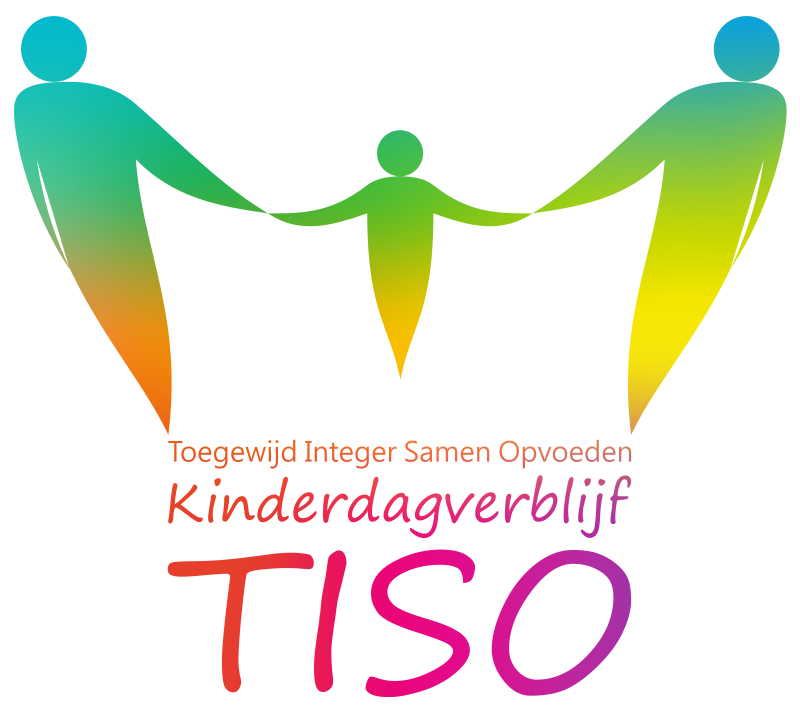 Pedagogisch beleidsplanVersie 2018www.kinderdagverblijftiso.nl Vestigingen: Tiso Peaches:Valkenboslaan 2862563 EC Den HaagTiso:Toon Dupuisstraat 10a2552 SB Den HaagTiso:Koningin Emmakade 552518 RL Den Haag1. Introductie en inhoudsopgave Het Pedagogisch Kader Kinderdagverblijf Tiso beschrijft de kern van waar Tiso zich op wil richten. De structuur is vrij uniek doordat we heel gericht vanuit de belangrijke ontwikkel domeinen die we bij kinderen onderscheiden kwaliteitscriteria benoemen. Binnen de ontwikkeldomeinen onderscheiden we 2 of drie subdomeinen, die nader zijn uitgewerkt in beroepscompetenties voor handvaten in de praktijk (zie bijlage). Het unieke zit met name in de beschrijving van de beroepscompetenties bij de ontwikkeldomeinen, doordat we daar eigenschappen benoemen die beschreven worden in beginners en expert gedrag. Het pedagogisch plan bevat diverse handvaten voor de praktijk. De structuur en doelen lenen zich voor nadere verbetering vanuit de praktijk. Jaarlijks zal het plan besproken en bijgesteld worden. Inhoudsopgave 1. Introductie en inhoudsopgave 							2 Inhoudsopgave									3Doel, totstandkoming en opbouw pedagogisch deel 					4	2. Professioneel met elkaar, kinderen en ouders samenwerken 				53. Interactie vaardigheden								63.1  Pedagogische basis doelen/ competenties 3.2  Emotionele veiligheid 3.3  Persoonlijke ontwikkeling 3.4  Motorische en lichamelijke ontwikkeling 3.5  Sociale ontwikkeling 3.6  Cognitieve ontwikkeling 3.7  Taal en Spraak 3.8  Creatieve ontwikkeling3.9  Sociale ontwikkeling 3.10 Overdragen van waarden en normen 3.11 Mentorschap, observatie signalering4. Praktische invulling 									16A. De indeling in stamgroepen & leeftijdsopbouw B. Het verlaten van de stamgroep C. Vertaling naar de praktijk D. Spelmateriaal E. Ritmes, dagindeling, binnen- buiten, seizoenen F. Wennen G. Relatie kind - leid(st)er H. Signaleren opvallend gedrag en doorverwijzen I.  Kinder EHBO5. De organisatie 									27A. Bestuurlijke organisatie B. Inschrijving, toelating en plaatsing C. Huishoudelijke regels D. Contact met de ouders E. Klachtenprocedure F. Gezondheidsbeleid, veiligheidsbeleid en toezicht 6. Personeelsbeleid 									31A. Algemeen B. Formatie inzet C. Werving en selectie D. Opleidingseisen kinderopvang E. Deskundigheidsbevordering F. Inzet en begeleiding van andere volwassenen, stagiaires en assistenten G. Ondersteuning,  achterwacht bij calamiteiten en vierogen principe H. Scholing personeelI.  3-uursregelingDoel, totstandkoming en opbouw pedagogisch deel Doel pedagogisch kader Het realiseren van een duidelijk en betekenisvol kader voor het pedagogisch beleidsplan. Zodat dit kader bindend en herkenbaar kan terugkomen in de verschillende uitingen van Tiso. Om dat te bereiken is gekozen voor een beperkt aantal ontwikkelingsdomeinen die we als belangrijk onderscheiden voor de ontwikkeling van kinderen, in casu 4. Dit zijn:  De ontwikkeling van (zelf)verzorging en emotionele veiligheid (incl. sfeer in de groep)  De ontwikkeling van het waarnemingsvermogen en taligheid  Motorische ontwikkeling en praktisch oplossing vermogen  Sociale en creatieve competentie Deze ontwikkelingsdomeinen borgen wij door ze onder meer in de volgende beleidsaspecten te laten terugkomen:  Kwaliteitscriteria voor het handelen van onze medewerkers (zogenaamde beroepscompetenties).  Verbinding van de kwaliteitscriteria in de beroepscompetenties met het landelijk toetsingskader vanuit de visie van Tiso.  Verbinding met verschillende communicatie-uitingen van Tiso Professioneel samenwerken vanuit de kernwaarden van TisoHet pedagogisch kader wordt omvat door de kernwaarden van Tiso waarmee we zullen beginnen. De vier ontwikkelingsdomeinen worden aangevuld met een domein gericht op professioneel samenwerken. Hierin staan de Tiso kernwaarden centraal:  het kind centraal (liefde voor kinderen vanuit een professionele attitude),  authenticiteit (&/vanuit innerlijke rust) en  inlevingsvermogen (in kinderen, hun spel & anderen)  vertrouwen (in dat je samen meer bereikt dan alleen en het morgen beter wilt doen) De realisatie van deze vier kernwaarden vatten wij samen in het domein professioneel (samen)werken en is nader toegelicht in een aantal kwaliteitsindicatoren en bijpassende beroepscompetenties als kern van het hrm beleid van Tiso. De aandacht voor de vier ontwikkelingsdomeinen is zo een integraal onderdeel van het hrm beleid: in het werken aan het professionele intervisie op de ontwikkeling daarvan, het communiceren met collega’s en ouders, de eigen ontwikkeling van individuele medewerkers en daarbij passende begeleiding, de ontwikkeling van het team en de planning van activiteiten, bespreking van ontwikkeling van kinderen en inrichting voor kinderen. 2. Professioneel met elkaar, kinderen en ouders samenwerken Dit is een domein dat alle vier ontwikkelingsdomeinen omvat, het met elkaar professioneel samenwerken ten bate van de ontwikkelingen van kinderen in al hun opzichten zodat een professionele leefgemeenschap ontstaat voor kinderen. Samenwerken vanuit respect voor elkaars eigenheid zodat individuele ontwikkeling geen BV-ikjes bedrijf is. De 4 kernwaarden van Tiso:  Het kind centraal, liefde voor kinderen. Medewerkers hebben een dienstbare houding, ze zijn er voor de kinderen, alles eromheen is daarvan een afgeleide. Dit bevat innerlijke rust, zodat je kinderen en hun ouders/begeleiders kunt ontvangen, zodat die zich gekend en veilig voelen. Deze houding geeft ook altijd weer mogelijkheden om je professioneel te ontwikkelen, omdat je open staat voor kinderen en wat zich aandient en je daaraan kunt ontwikkelen.  Authenticiteit. Pedagogisch medewerkers en leidinggevenden doen zich niet anders voor dan ze zijn, dat vraagt zelfvertrouwen en innerlijke rust. Dat maakt de mogelijkheid tot echt contact met kinderen, collega’s en ouders beter, ook als je misschien niet de beste bent als leidster in het praten met volwassenen. En geeft openheid voor verschillende activiteiten, situaties en personen.  Inlevings- en verbeeldingsvermogen. De wereld van kinderen is anders als die van volwassenen. Leidsters kunnen zich identificeren met de beleving van kinderen, ook actief improviserend meespelend met kinderen waardoor kinderen zich hier ook aan kunnen optrekken.  Vertrouwen in dat je samen meer bereikt dan alleen. Vertrouwen in elkaars committment vanuit ieders mogelijkheden is daarvoor een voorwaarde. Respect en interesse voor diversiteit van medewerkers, kinderen en ouders en het benutten daarvan voor elkaars ontwikkeling is de basis voor een professionele gemeenschapsvorm rond kinderen waardoor medewerkers en ouders ook makkelijker tot initiatieven komen. (Vergelijk bijv. vertrouwen als de brandstof, interesse als voertuig, waarneming- & initiatiefvermogen als de stuurde en diversiteit in mensen en ontwikkelmogelijkheden als de routekaart.) Wanneer de waarden en normen werkelijk worden voorgeleefd, hoe kort het contact bij ophalen en brengen ook kan zijn, kunnen kinderen zich hieraan optrekken en vertrouwen hebben in hun toekomst en socialisatie. De 4 kernwaarden zijn op zichzelf kwaliteiten van de leidsters die centraal staan in de werving en selectie van medewerkers. Daarmee is het ook een kwaliteitscriterium. De kernwaarden leiden ertoe dat wij het belangrijk vinden dat het kind in zijn volledige ontwikkeling gerespecteerd en ondersteund wordt. Want zoals we uit onderzoek ook weten is de fijnemotorische ontwikkeling bijv. van de allerjongsten van zeer groot belang voor de ontwikkeling van taligheid en cijferbegrip op de basisschool. Bij alle vier de onderscheiden ontwikkeldomeinen spelen deze vier kernwaarden een belangrijke elkaar ondersteunende rol. Net zoals de vier kernwaarden één geheel met elkaar vormen zijn de vier ontwikkeldomeinen dit met elkaar ook. Een ontwikkeling in het ene domein is niet goed mogelijk zonder een ontwikkeling in het andere, afgezien van ieders bijzondere uniciteit. Een belangrijk element waarin de kernwaarden tot uitdrukking komen is het levensboek. Van elk kind wordt een levensboek bijgehouden waarin aspecten van de ontwikkeling van een kind worden bijgehouden. Ouders en kinderen krijgen dit bij hun afscheid mee. Kwaliteitsindicatoren voor professioneel samenwerken: 1. Medewerkers kunnen en willen elkaar herkennen in hun kwaliteiten en elkaar ondersteunen in authentiek zijn, innerlijke rust en inlevingsvermogen. Dit komt terug zowel in gedrag en cultuur, zoals onderling contact, teambesprekingen en individuele begeleiding, als in instrumenten, zoals werving en selectie-instrumenten, functionerings en beoordelingsgesprekken. 2. Als het om ontwikkeling gaat, verloopt die sneller en prettiger als je kan vonken dan dat anderen voor jou vinken. De basishouding in Tiso is dan ook dat waar medewerkers een voldoende kwaliteit leveren de begeleiding gericht is op de eigen ontwikkelingswensen en mogelijkheden en leren van waardevrije feedback. Waar de basiskwaliteit onvoldoende is de begeleiding duidelijke en haalbare sturing geeft voor het te bereiken gedrag en tegelijkertijd zoveel mogelijk aansluit bij de eigen kracht vanuit de drie kernwaarden voor professionele kinderopvang. 3. Vanuit deze drie ankers onderhouden medewerkers een professionele communicatie met ouders over de ontwikkeling van hun kinderen vanuit respect voor ouders, zelfvertrouwen en bewustzijn van aanvullende bijdrage rond het kind. 4. Heeft men gevoel voor- en kan men benoemen in welke observaties en prestaties de ontwikkeling van kinderen zich onderscheidt in de vier ontwikkelingsdomeinen. 5. Kunnen leidsters in een kleine organisatie meeleven met de onzekerheden die het ontbreken van sommige stafdiensten als gevolg van de relatief kleine organisatie met zich meebrengt en daar waar mogelijk aan bijdragen aan het reilen en zeilen van de organisatie. 6. Hebben leidsters besef van de grote bijdrage die zij leveren aan de ontwikkeling van kinderen. Want hoe jonger de kinderen zijn, hoe meer bevattelijk kinderen zijn voor allerlei ontwikkelingen, incl. hun fysieke ontwikkeling, zonder hierdoor teveel verantwoordelijkheid naar zich toe te trekken. Gebreken in de ontwikkeling, zoals dyslexie, a.d.h.d. of andere bijzondere ontwikkelingen, kunnen door het ermee leven ook prima tot iets goeds leiden. Bovendien is het integrale herstelvermogen van kinderen ook groot, zo worden oogcorrecties tot 6/7 jaar afgeraden omdat het oog zich tot die tijd nog in belangrijke mate kan corrigeren. 7. Beseffen en handelen ze ernaar dat ofschoon het extra tijd kost het periodiek bijwerken van een levensboek voor anderen en later een schat aan waardevolle informatie oplevert voor het beeld van de ontwikkeling van kinderen. Voor periodieke bespreking met ouders, voor zelfreflectie op de ontwikkeling van kinderen, voor afstemming en overdracht met collega’s, voor overzicht voor ouders over de ontwikkeling van hun kinderen de eerste levensjaren, voor kinderen en hun omgeving (zoals basisschool) later als ze groter worden of zijn (hun partner of eigen kinderen). 8. Is er ruimte voor de inbreng en kwaliteiten van een ieder. Waaronder respect voor initiatief en verantwoordelijkheid. Als er iets niet goed gaat dan wordt dat met elkaar besproken vanuit een basisvertrouwen dat eenieder wil dat het beter gaat. Soms vraagt dat om een houding van ‘wat gun je elkaar’ zodat je beiden tot je recht komt. 9. Initiatieven van mensen voor een gemeenschappelijke activiteit, met name ook vanuit ouders wordt bijzonder op prijs gesteld en gefaciliteerd. Bijv. rond jaarfeesten, uitjes en vakantievieringen, maar ook door themavonden met een gastspreker. Dergelijke rituelen bestendigen en voeden de gemeenschap die een kinderdagverblijf vormt. Regelmatig lichten de beroepskrachten de ouders ook in over de scholing die ze ontvangen hebben, bijv. op een thema-avond. 3. Interactie vaardighedenEr zijn 6  interactie vaardigheden deze zijn weer onderverdeeld in 3 basisvaardigheden en                 3 educatieve interactie vaardigheden. Deze vaardigheden zijn voor de leidster van groot belang.  Door de interacties van de pm-er naar kinderen toe wordt in hoge mate de kwaliteit bepaald van      ervaringen die kinderen opdoen in de kinderopvang. 3 basisvaardigheden: - Sensitieve responsiviteit.  De pm-er is gevoelig voor alle signalen die het kind afgeeft, door goed te kijken naar het  kind en te proberen te begrijpen wat het bedoeld. Ze reageert op de juiste manier op deze signalen.      Door o.a. gevoelens en emoties te benoemen en te verwoorden wat een kind ervaart  en mee maakt. Ze heeft begrip voor het kind en de situatie waar het in verkeerd en  ondersteunt het kind hier op de juiste manier in. - Respect voor autonomie van het kind.  De pm-er ziet alle kinderen in de groep als individuen en respecteert het kind volledig.  De pm-er  geeft ruimte aan de kinderen en stimuleert dat de kinderen op hun eigen manier iets doen.                   Uiteindelijk is niemand het zelfde. - Structuren en grenzen stellen. De pm-er kan de kinderen op een goede manier duidelijk maken wat zij van de kinderen inde groep verwacht. Er zijn regels op een groep en we zorgen er voor dat ze leren hoe ze heier mee om moeten gaan en de pm-er zal hen hierbij sturen. 3 educatieve vaardigheden: - Praten en uitleggen.  De pm-ers communiceren de gehele dag door met de kinderen van hun groep Dit gebeurt zowel  verbaal als non verbaal. Kinderen leren langzamerhand de taal door te communiceren met volwassenen en andere kinderen. De pm-er herhaalt en benoemt wat  ze gaat doen en wat er gebeuren gaat. Ze benoemd de gevoelens van de kinderen en gaat daarbij steeds na of ze het kind goed begrepen heeft en het gevoel goed verwoord heeft. De pm-er past zich hierbij aan, aan het begripsniveau en de interesse van de kinderen. - Ontwikkelingsstimulering.  Hierbij gaat het over de actie die de pm-er onderneemt om kinderen te stimuleren en begeleiden bij het vergroten van jun kennis en vaardigheden. Hierbij wordt gekeken naar het individuele ontwikkelingsniveau en de potentie die kinderen hebben om zich verder te ontwikkelen. Het gaat daarbij om verschillende ontwikkelingsgebieden.(motorische, cognitieve ontwikkeling, taalvaardigheden sociale, emotionele en creatieve ontwikkeling. - Begeleiden van (positieve) interacties tussen de kinderen. De pm-er zoregt er voor dat kinderen zich vertrouwd en veilig voelen met elkaar. Ze probeert de verbondenheid van de groep zo goed mogelijk te stimuleren. Ze creëert een `wij` gevoel door veel positieve aandacht en vaste rituelen voor alle kinderen. De pm-er begeleidt niet alleen negatieve situaties zoals bv een meningsverschil of ruzie maar ze merkt juist ook de positieve interacties op tussen de kinderen. De pm-er beloond en waardeert de positieve interactie 3.1 pedagogische basisdoelen / Competenties. Citaat: Competenties zijn ontwikkelbaar. Stabiele , aangeboren en voor een deel  genetisch Bepaalde kenmerken van een persoon bepalen de snelheid waarmee de persoon zal leren en het niveau van competentie dat de persoon zal bereiken. In ons pedagogisch beleidsplan gaan we uit van de 4 pedagogische basis doelen, die professor Riksen Walraven heeft geformuleerd voor de opvoeding van kinderen in het gezin en in de kinderopvang. A- Het bieden van emotionele veiligheid. Elk kind ontwikkeld zich in zijn eigen tempo en op zijn eigen wijze. Het kind ontdekt en leert hoe de wereld in elkaar zit door verschillende ervaringen op te doen  van hier uit kan het steeds een stapje verder met het ontdekken van de wereld. B- Gelegenheid bieden voor het ontwikkelen van persoonlijke competenties In de omgang met andere kinderen en  de pedagogisch medewerkers ontwikkelen de kinderen persoonskenmerken als zelfstandigheid zelfvertrouwen en creativiteit en de persoonlijke ontwikkeling. De pm-ers helpen hierbij door een positieve benadering C-Gelegenheid bieden voor het ontwikkelen van sociale competenties. In de groep met de andere kinderen leren de kinderen om te communiceren en te onderhandelen. Ze leren conflictsituaties zo veel mogelijk zelf op te lossen. Ze leren rekening houden met anderen en ervaren hun verbondenheid met kinderen leidsters en de groep. Er is altijd een mogelijkheid voor het kind om zich even terug te trekken. D- Overdragen van waarden en normen. Bij Kinderdagverblijf TISO dragen we waarden en normen over die wij belangrijk vinden: Er is respect voor elkaar er wordt rekening gehouden met elkaar, we helpen elkaar, we zeggen geen lelijke woorden tegen elkaar en doen elkaar geen pijn. 3.2 Emotionele veiligheid. Het gevoel van veiligheid wordt gezien als de belangrijkste basale pedagogische doelstelling. Om je pedagogische basisdoelen te behalen  is het belangrijk dat we een veilig klimaat bieden voor de kinderen, het welbevinden kan anders niet tot stand komen. Een veilige hechting is belangrijk voor de emotionele ontwikkeling van het kind. De groepsleiding zorgt voor emotionele veiligheid op de groep door het creëren van een sfeer waarbinnen ieder kind tot zijn recht komt en waar vertrouwen de boventoon voert.    Lachen, plezier maken, gezelligheid creëren, maar je ook even mogen terugtrekken of uiting  mogen geven van ongenoegen zijn begrippen die de basis vormen voor een goede sfeer. Het  Het bieden van emotionele veiligheid is niet alleen belangrijk voor het welbevinden het is ook een voorwaarde om de andere pedagogische doelen te realiseren. Wij vinden een goede en gezonde hechtingsrelatie erg belangrijk. De wijze waarop deze tot stand komt heeft een voorspellende waarde voor de emotionele ontwikkeling van kinderen op latere leeftijd. Het niet veilig gehecht zijn zijn kan leiden tot allerlei uitdagingen als leerproblemen lage eigenwaarde en het aangaan  van relaties. Veiligheid is een basis  net als primaire behoeften zoals eten drinkenwarmte en veiligheid. In de praktijk kunnen kinderen op ons rekenen. we zijn flexibel  en geven de kinderen de ruimte om zelf te ervaren en zelf te doen. Er is respect voor de eigenheid van kinderen  en dat merken ze d.m.v. een aai over hun bol een knuffel of een compliment. Voor de baby`s is er extra aandacht die er voor zorgt dat de baby`s ook gezien worden, ze worden getroost  geknuffeld hierdoor voelt het zich geborgen en veilig. De pedagogisch medewerkers bieden structuur in de dag van kinderen. Elk kind heeft het recht om onvoorwaardelijk geaccepteerd te worden. Kinderdagverblijf TISO is van mening dat de pm-er het kind en zijn emoties en gevoelens serieus neemt en het kind steunt. Er moet een opvangplek zijn die warmte en geborgenheid aan het kind biedt, daarbij ondersteunt zij het kind bij het verwerken van gevoelens. De pm-er begeleidt het kind waar mogelijk bij emoties zoals verdriet, boosheid, angst en vreugde. Kinderen hebben  net als volwassenen verschillende emoties. Deze dienen te worden gerespecteerd, omdat ze hier iets mee duidelijk willen maken.   Baby’s missen een groot aantal mogelijkheden om gevoelens voor anderen kenbaar te maken, ze kunnen immers nog niet praten. Zij zullen hun emoties dan ook meestal laten blijken door te lachen en/of te gaan huilen. Een punt voor pm-ers is om te herkennen wat een baby ervaart, hoe voelt het zich, waarin is het geïnteresseerd.  Belangrijk is om na te gaan wat de baby wil zeggen, wat heeft hij zij op dat moment nodig om te ontspannen. Heeft het bijv. honger en is het tijd voor de fles? Wil het getroost worden? Heeft het een vieze luier? Of wil het gewoon even aandacht en lekker geknuffeld worden. De peuter heeft al meer mogelijkheden om zijn gevoelens kenbaar te maken. Ze kunnen de gevoelens laten blijken door handelingen, houdingen en mimiek  (gelaatsuitdrukkingen) Ook deze manier om emoties te uiten moet serieus genomen worden, door dat wat je ziet onder woorden te brengen en vragen of je het goed hebt begrepen. Op deze manier voelen kinderen zich ontvangen in hun gevoel en leren de kinderen door het benoemen van gevoelens meer vat op hun eigen emoties te krijgen. 3.3 Persoonlijke ontwikkeling. In  de ontwikkeling van de kinderen vallen de navolgende deelgebieden te onderscheiden: 1.   De motorische/lichamelijke ontwikkeling 2.  Sociale ontwikkeling 3.  Cognitieve ontwikkeling 4.   Spraak en taal 5.   Creatieve ontwikkeling Hieronder zullen we elk van de ontwikkelingsgebieden uitwerken en aangeven hoe wij de kinderen hierin zullen stimuleren en begeleiden. 3.4 Motorische en lichamelijke ontwikkeling.  Deze ontwikkeling is de ontwikkeling van de motoriek, van de zintuigen en van het lichaamsbesef. De coördinatie en het samen bewegen van romp, armen en benen heet de grove motoriek. Dit wordt gestimuleerd door materialen bijv. dans- en bewegingsspel. Kleine kinderen hebben veel belangstelling voor herhaling, geeft een gevoel van herkenning en stimuleert hun zelfvertrouwen dingen te durven en doen.. In en om het Kinderdagverblijf  zijn er genoeg uitdagende spelmogelijkheden. Het kind moet kunnen klimmen en klauteren, glijden en springen waardoor het de eigen mogelijkheden leert kennen. Het kind leert onder meer omgaan met: Hoogteverschillen en gevaar. Materialen zoals tafels, banken en zijn zo ontworpen dat de zelfstandigheid van het kind gestimuleerd kan worden. De kinderen kunnen hier onder begeleiding opklimmen ( stoelen en banken) en gaan zitten tegelijkertijd ervaren zij hoogteverschil.  Ze leren dat je rustig moet zitten op de bank, want ander kun je eraf vallen.  Het kind leert met vallen en opstaan. De fijne motoriek omvat kleine bewegingen die de coördinatie tussen handen en ogen vereist. De baby gaat naar voorwerpen grijpen, pakken en iets in de mond stoppen. De fijne motoriek ontstaat onder meer in het fysieke contact met de leidster en  wordt gestimuleerd door materialen als bijv. blokken, kleuren en puzzels. Bij het kleuren oefenen we bv regelmatig de pengreep bij de wat oudere kindjes, en oefeningen zoals prikken knippen en rijgen. Allemaal erg goed voor de ontwikkeling van de fijne motoriek Bij baby’s wordt dit gestimuleerd door liefst samen ontdekken van speelgoed, het doen van spelletjes en het spelen onder de baby gym of op de speelvloer. Ook wordt er 1 keer per week (de dag schuift elke week door) een speciale baby activiteit gegeven om de ontwikkeling zo optimaal  mogelijk te stimuleren.  Bij het ontwikkelen van de motorische vaardigheden wordt gebruikt gemaakt van uitdagend speelmateriaal, spelcontact en van de voorbeeldfunctie van bewegingsgedrag van mensen, de pm-ers maar ook de andere kinderen om zich heen. Kinderen leren hun lichaam te bewegen, bv dans en beweegspelletjes. Het is echter wel nodig dat ze hiervoor de ruimte, mogelijkheid en de ruimte krijgen, zodat zij zich ook kunnen bewegen. Hiervoor beschikken wij over een buitenruimte, speelgang maar ook een speellokaal als de groep niet de ruimte hiervoor geeft. Wanneer ze zich een bepaalde vaardigheid eigen hebben gemaakt, geeft dat zelfvertrouwen. Dit is dan vaak een stimulans om nieuwe vaardigheden te leren. Wij zullen kinderen aanmoedigen zelf hun motorisch problemen op te lossen. Eerst zullen we dan door verbaal hulp te bieden, als dit niet lukt, zullen we daadwerkelijk hulp bieden door bv. Een motorische vaardigheid voor te doen en zo nodig samen te doen. Bij activiteiten geven we hulp aan de kinderen wanneer zij, na het eerst zelf geprobeerd te hebben, hun plannen niet kunnen uitvoeren of wanneer het spel dreigt te staken terwijl de verschillende mogelijkheden nog niet uitgeput zijn. Wij komen zelf met initiatieven om de kinderen nieuwe ideeën te geven en hun te stimuleren hiermee verder te gaan. Volgens ons moet er ook ruimte zijn voor eigen ideeën en initiatieven en individuele uitdagingen. Hieronder valt ook het kind dat aangeeft even te willen rusten of even lekker niets te willen doen.   Met kinderen praten over seksualiteit hoort ook bij de lichamelijke ontwikkeling.    Kinderen hebben ieder op hun eigen manier belangstelling voor hun eigen lichaam en praten over de verschillen tussen jongens en meisjes. Het begint bij je lichaam leren kennen en de bewustwording hiervan en dat kan al heel jong in de ontwikkeling plaats vinden. Soms voelen dingen fijn en andere dingen niet. Ze worden zich bewust van zichzelf en de grens van een ander. Kinderen beginnen  vragen te stellen over hun eigen lichaam en dat van de ander. De Pm-er zal hier normaal antwoord op geven, op een manier die past bij de leeftijd van het kind. Antwoorden en/of vragen worden teruggekoppeld naar de ouders. We willen op een Respectvolle en natuurlijke manier met het onderwerp om gaan. Wij hanteren de termen piemel of plasser voor geslachtsdelen. 3.5 De sociale ontwikkeling Mensen zijn sociale wezens en al vanaf het allereerst begin zie je dat kinderen al interesse hebben in elkaar. Naarmate kinderen ouder worden wordt er steeds meer bewust contact met elkaar gezocht. Ze hebben plezier  met elkaar en ze sluiten vriendschappen, ze maken ruzie en ze maken het weer goed. Dit is allemaal belangrijk omdat kinderen op deze manier zich de sociale regels al eigen gaan maken. Ze leren sociale vaardigheden zodat ze zelfvertrouwen en eigenwaarde ontwikkelen en respect voor zichzelf als de ander. Zo zijn ze later goed in staat om mee te groeien in de maatschappij die al zo veel van hen vraagt. In punt 8.C gaan we dieper op de sociale ontwikkeling in. We vinden het belangrijk dat kinderen zich ontwikkelen tot mensen die hun verantwoordelijkheid kennen en nemen.  3.6 Cognitieve ontwikkeling. Cognitieve ontwikkeling heeft te maken met de ontwikkeling van taal (begrijpen en spreken) en denken; begrip en inzicht verwerven door de informatie uit de omgeving te ordenen, te onthouden, toe te passen en te combineren met nieuwe situaties. Taal en denken zijn nauw met elkaar verbonden.  Ieder kind ontwikkelt in zijn eigen tempo zijn verstandelijk vermogen. Het is de manier waarop ze de wereld om zich heen leren kennen. Ze leggen verbanden, leren voorwerpen en eigenschappen herkennen en te onderscheiden. Een baby leert zijn omgeving vooral kennen door waarneming. Door het zien, horen, proeven, ruiken en voelen is een kind in staat om zijn omgeving te leren begrijpen. De pm-ers zullen een baby dan ook stimuleren met zintuiggerichte activiteiten, er zullen spelmaterialen aangeboden worden die hun zintuigen prikkelen. Met negen maanden ontwikkeld een baby bijvoorbeeld “object permanentie”, het besef dat wat niet gezien kan worden toch nog aanwezig is. Dit besef kun je stimuleren door het spelen van “kiekeboe-spelletjes”.  De peuter zal door zelf op “ontdekkingsreis” de gaan zijn omgeving leren kennen. De pm-ers zullen de kinderen aanspreken op hun eigen niveau en hun eigen mogelijkheden. De pm-er straalt hierbij vertrouwen uit in de mogelijkheden van het kind, waardoor het zelfvertrouwen krijgt. Door dingen van een kind te “eisen”, laat de pm-er merken dat ze vertrouwen heeft in wat het kind kan en in wat zijn mogelijkheden zijn. Als iets goed afloopt, dan geeft dat het kind plezier en een tevreden gevoel : “Dat kan ik”. De pm-er zal hier op in spelen door het kind complimentjes te geven. Binnen Het kinderdagverblijf  zijn genoeg materialen aanwezig om mee te kunnen gaan in ieder fase van de ontwikkeling van baby tot schoolkind. Kinderen moeten hun behoeften wat dat betreft zelf kunnen aangeven waarbij het geholpen kan worden die activiteit uit te voeren. De nieuwsgierigheid van het kind kan door aangeboden activiteiten geprikkeld worden, waardoor het gestimuleerd wordt nieuwe ontdekkingen te doen.  Het eigen initiatief van de kinderen wordt bevorderd doordat de inrichting van ons Kinderdagverblijf aangepast is aan het kind. Er wordt met kindvriendelijk materiaal gewerkt , dat bij hun leeftijd past. In de cognitieve ontwikkeling leert het kind ook o.a.: *het tijdsbegrip ( tijdsaanduidingen), *volgorde ( het opvolgen van bv activiteiten), *het doen van opgegeven opdrachten, het zien *het zien van goed en kwaad * het leren gehoorzamen. Fantasie is een belangrijk middel om alle ervaringen te verwerken en het zich eigen te maken. 3.7 Taal en spraak. Taal is een belangrijk hulpmiddel om inzicht te krijgen in de wereld om je heen. Een kind vraagt en krijgt in taal uitleg en begrip. De leidster speelt hierin een actieve rol door veel tegen het kind te praten. Zoveel mogelijk wordt er op elke taaluitdrukking van het kind gereageerd; van de eerste klanken die een baby maakt tot de vragen en antwoorden van de peuter. Er wordt door de leiding geen brabbeltaal gesproken of nagepraat, klanken van de baby’s kunnen wel herhaald worden met uitleg of vraag erbij. Bv. OH….. wat zie je daar?? Ter stimulering van de taalontwikkeling organiseren wij verschillende activiteiten zoals bijv. voorlezen, zang, taalspelletjes met klanken en geluiden. Met het verwoorden van alle begrippen en ontdekkingen wordt er voor het kind structuur gebracht en wordt hun woordenschat vergroot. Wij praten bij Kinderdagverblijf TISO   alleen Nederlands. Spelen en bezig zijn is voor het kind leren. Leren door voorbeeld en nabootsing en herhaling. Door de alledaagse dingen en gebeurtenissen te bespreken ontstaat ordening in de wereld van een kind. De leidster legt daarbij uit, benoemt de dingen en nodigt uit om het zelf te verwoorden. Regelmatig doet de leidster een beroep op het vermogen van kinderen om zelf oplossingen te zoeken voor problemen. Bij Kinderdagverblijf TISO  wordt veelzijdig materiaal aangeboden waardoor kinderen bezig kunnen zijn met kleuren, vormen en seizoenen. Het werken met thema’s is hierbij een extra stimulans. Het is een voorbereiding op school er worden dan ook allerlei schoolse activiteiten aangeboden. 3.8 Creatieve ontwikkeling. Bij Kinderdagverblijf TISO vinden wij het belangrijk dat de fantasie van het kind tot zijn recht komt en creativiteit in brede zin wordt aangemoedigd. Dus ook de creativiteit in het denken. Creativiteit vergroot het probleemoplossend vermogen van het kind. Stimuleer het kind in de ontwikkeling en de groei van hun creativiteit dan zijn ze later beter opgewassen tegen de ingewikkelde en complexe maatschappij. Doet zich een probleem voor dan hebben ze de mogelijkheden geleerd om op creatieve wijze tot een oplossing te komen. Creativiteit wordt gestimuleerd door creatieve materialen en creatief spel. Het is belangrijk dat kinderen hierbij gewaardeerd worden en zoveel mogelijk ruimte krijgen voor eigen inbreng. Ook verveling is zelfs 1 van de mooiste ontwikkelingen voor een creatief spel. Door verveling moeten kinderen zelf na gaan denken over hun creatieve mogelijkheden en vaak komen ze met verassend leuke oplossingen. Voor kleine kinderen is het omgaan met materialen al een heel onderzoek op zich. Het leert er de (on)mogelijkheden en eigenschappen van kennen waarbij het resultaat nog niet belangrijk is. Denk hierbij bijv. aan kleuren maar niet binnen de lijntjes of zelfs naast het papier. Resultaat is de kleur die een potlood afgeeft als je erop drukt.   Wij geven invulling in ons beleid door de kinderen te stimuleren creatief bezig te zijn met o.a. Tekenen, puzzelen, knippen, plakken, kleien, (vinger)verven. Hierdoor leren ze spelenderwijs vormen, kleuren en maten te onderscheiden. Binnen dit creatief bezig zijn, gaat het vooral om het proces van beleving en voelen en niet zo zeer om het product of daar gericht mee bezig te zijn. Aansluitend op de belevingswereld van het kind wordt de ontwikkeling van lichaam en geest gestimuleerd. Muziek, beweging, voorlezen, creatief- en vrij spel spelen een belangrijke rol binnen onze opvang. Het buiten spelen is eveneens een regelmatig terugkerend ritueel. Tenzij de weersomstandigheden dit echt niet toelaten. Buitenspelen is gezond en goed omdat het de sociaal-emotionele, motorische en zintuiglijke en creatieve ontwikkeling bevordert. Het stimuleert de sociale ontwikkeling, want het is een uitgelezen manier om met elkaar (ook de andere groepen) te leren omgaan en zelf andere creatieve spelactiviteiten te verzinnen. 3.9 Sociale ontwikkeling. We vinden het belangrijk dat kinderen zich ontwikkelen tot mensen die hun verantwoordelijkheid kennen en nemen. Daarom worden de kinderen in staat gesteld om zelf iets te onderzoeken en zelf antwoorden te vinden in verschillende situaties. Spel en spelen is daarbij zeer belangrijk. Spel bevordert het voorstellingsvermogen, het inzicht, de communicatie, evenals het vermogen om samen te werken en problemen op te lossen. Daarnaast willen we kinderen aanmoedigen en ondersteunen in het ontwikkelen van een eigen visie en in hun compassie en sympathie voor anderen (leren rekening houden met elkaar). Tijdens de gezamenlijke bezigheden en activiteiten (bijvoorbeeld gesprek aan tafel, afspraken maken over regels in de BSO) worden de belangen van individuele kinderen meegenomen, zodat de kinderen leren nadenken over de belangen van anderen. Op deze manier wordt kinderen geleerd rekening te houden met de ander. Kinderen leren zo in openheid en respect te kijken naar verschillende manieren waarop mensen situaties kunnen beleven. Pm-ers  ondersteunen de kinderen in het reflecteren op hun eigen gedrag en het denken over de zaken die voor hen van belang zijn. De vaardigheden van de groepsleiding om kinderen te begrijpen en interacties met ze aan te gaan zijn hierbij van wezenlijk belang.  Daar hoort ook bij dat we de kinderen al jong leren elkaar te helpen, de één kan bijvoorbeeld al wel een jas open krijgen, de ander nog niet. Het geeft kinderen zowel een goed gevoel geholpen te worden, als om een ander te mogen helpen. Al op jonge leeftijd leren we de kinderen om mee te helpen de groep op te ruimen, bij de jongste kinderen gaat dit, vanzelfsprekend, nog spelenderwijs. Bij de oudere kinderen doen we een beroep op hun gevoel voor verantwoordelijkheid, als we samen opruimen kunnen we daarna samen een boekje lezen. Kinderen spiegelen gedrag en daarom wordt van de pedagogisch medewerker verwacht dat zij de kinderen respectvol bejegend. Ook de wisselwerking tussen het kind en zijn omgeving is bij het vormingsproces belangrijk. Door de omgang met anderen leert het kind zijn emoties te hanteren, zijn gevoelens kennen en ze te uiten en te hanteren in relatie tot zichzelf en anderen. Hij leert gedrag en de bijbehorende gevoelens zoals troosten, delen, helpen en rekening houden met. Het begeleiden en volgen van het kind in zijn emotionele groei creëert ruimte voor deze groei. Het helpt hem aanleren van deze sociale vaardigheden. Emoties worden verwerkt in het spel, alleen of met andere kinderen samen. Door contact leren kinderen hoe ze met andere mensen om moeten gaan. Een Belangrijk             aspect van deze ontwikkeling is de ervaring om met anderen te zijn.  Het is belangrijk dat ze dan ook de ruimte krijgen om te experimenteren met contact om zo sociale vaardigheden te ontwikkelen. Voor baby’s is de beleefwereld nog beperkt en is hij nog geheel afhankelijk van de ouders en naaste familie die hem verzorgen. Als een baby op het kinderdagverblijf komt wordt zijn leefwereld dan enigszins verruimd naar de groep en de pm-ers die de verzorging gedeeltelijk overnemen. Fundamenteel voor het verloop van de sociale ontwikkeling is de kans die het kind krijgt om te wennen aan iemand die het nog niet kent en aan de nieuwe omgeving. Daarom gaan we er vanuit dat de kinderen een wenperiode nodig hebben als nieuw op het kinderdagverblijf komen. Ze krijgen zoveel prikkels die allemaal verwerkt moeten worden en dit kun je het best langzaam opbouwen. Hoewel dit natuurlijk per kind wel verschilt. Bij een baby kun je echter al een stuk sociale betrokkenheid bij zijn omgeving waarnemen, door dat het reageert op het knuffelen, doordat hij glimlacht bij het zien van de pm-er of als hij schrikt bij het zien van anderen. Pas door het kruipen en lopen wordt de leefwereld van het kind groter.  Ze zullen nu niet vnl. alleen contact hebben met de pm-ers maar ook met anderen kinderen binnen het kinderdagverblijf. Tijdens de welbekende “eenkennigheidfase”( gemiddeld rond 9 maanden tot ruim een jaar) gaat een kind duidelijk onderscheid maken tussen personen en zijn voorkeur hierin aangeven.  Peuters zijn in hun ontwikkelingsfase in eerste instantie nog gericht op zichzelf. Ze spelen daarom ook nog niet echt “met” anderen kinderen, maar “naast” andere kinderen. Peuters worden daarom op het kinderdagverblijf in hoofdzaak nog aangesproken als individu. Pas als het kind zichzelf goed heeft leren kennen, is het in staat zich te kunnen verplaatsen in gevoelens van anderen. Dan zie je tevens een verschuiving, want in plaats van “naast” andere kinderen te spelen gaan ze nu “met” andere  kinderen spelen. De peuter leert in door het spel geleidelijk om te gaan met leeftijdgenootjes. Hierdoor leert het kind inzicht te krijgen in zijn eigen gevoelens en leer andere reactiemogelijkheden. Hij leert de betekenis van delen, troosten, helpen , rekening houden met anderen en omgaan met conflicten. Dagelijks wordt de kinderen geleerd in allerlei voorkomende situaties dat ze moeten wachten. Ze moeten wachten met het van tafel gaan totdat ze hun broodje op hebben. Als de wc bezet is zullen ze moeten wachten tot dat deze vrij is. Zo zijn er vele voorbeelden uit de praktijk te noemen, dit is dan ook iets waar ze hun hele leven mee te maken zullen hebben. Delen is iets waar ze ook dagelijks mee te maken krijgen, het speelgoed is van de hele groep en samen spelen is dan ook samen delen. We streven er naar dat kinderen geen speelgoed mee nemen van huis, dit raakt namelijk snel zoek tussen het  speelgoed. Bij ons worden de contacten gestimuleerd met de andere kinderen om zo hun leefwereldje geleidelijk uit te breiden. Als het kind er aan toe is om samen te spelen dan zullen we activiteiten aanbieden die je met zijn tweeën moet uitvoeren, eventueel onder begeleiding van de pm-er. Zo leren kinderen met elkaar omgaan, rekening met elkaar houden en ze leren te geven en te nemen. De wat oudere kinderen van het kinderdagverblijf die er aan toe zijn mogen in overleg en onder toezicht met een activiteit op de gang spelen bv een grote vloerpuzzel of spelen met keukenspulletjes bij het keukentje. De leidster kan goed inschatten aan welk kind dit besteed is.. Het voordeel is dat kinderen hier erg zelfstandig van worden en de kleinere kinderen die niet met dit spelmateriaal om kunnen gaan, verstoren hun spel niet. De spelsituaties worden dan uitgebreid wat nieuwe perspectieven bied.  De kinderen worden zowel individueel als in groepsverband aangesproken door samen te eten, te drinken, in de kring zitten, op te ruimen en door middel van en bij andere activiteiten. Door het kind positief te benaderen bevordert de leidster het zelfvertrouwen van het kind. Er wordt aandacht besteed aan de persoonlijke verhalen en het kind wordt gestimuleerd zich te uiten en eigen keuzes te maken. De leidster waardeert onderlinge verschillen tussen de kinderen in bv. activiteiten, tempo, spontaniteit en gedrag. Daarnaast stimuleert de leidster het identiteitsbesef ook door bv. Eigen keuzes te laten maken, het regelmatig opnoemen van eigen namen/achternamen of door het geven van een eigen plekjes en/of spullen. Zelfbeeld eigenwaarde en respect. Het zelfbeeld zijn alle ideeën die het kind over zichzelf heeft. Hoe positiever het zelfbeeld, hoe meer vertrouwen het kind zal hebben. Het zelfbeeld wordt gevormd door de manier waarop ouders en andere personen met het kind omgaan. De pm-ers bij Kinderdagverblijf TISO hebben daarom ook als uitgangspunt dat er veel positieve aandacht aan het kind besteed wordt. Door succeservaringen , positieve reacties van de pm-ers en het merken dat het zelf invloed heeft op de relatie met andere mensen ontwikkeld een kind zelfvertrouwen. Een manier om het kind zelfvertrouwen te laten krijgen is het te laten ervaren wat het zelf of met de steun van een pm-er kan. Een kind zal sneller aan iets nieuws beginnen wanneer het uit ervaring weet dat de pm-er het nooit iets zal laten doen dat nare gevolgen heeft. Het zelfvertrouwen en eigenwaarde wordt verder gestimuleerd door het kind te accepteren als uniek medemens met eigen mogelijkheden en onmogelijkheden. De pm-ers simuleren de mogelijkheden door ruimte te even om kind te zijn, door te accepteren dat kinderen zich kinderlijk gedragen, door fouten te accepteren en door ruimte te geven om te experimenteren. Verder geven we ze zoveel verantwoordelijkheid als ze aankunnen, niet te veel niet te weinig. Een van de basiselementen waaruit gewerkt wordt is aanvaarding van en respect hebben voor de eigenheid van ieder kind. We benaderen kinderen en respecteren hen als kleine mensen met hun verschillende emoties en hun verstandelijke en lichamelijke mogelijkheden.  de pm-ers de kinderen en collega’s respecteren zoals ze zijn en dit uit dragen naar de kinderen, proberen we de kinderen zelfrespect en respect voor andere kinderen bij te brengen. Door ook zo met middelen en materialen om te gaan, daar zorg voor dragen, leren we ze ook respect te hebben voor eigen spullen en die van iemand anders. 3.10 Overdragen van normen en waarden. Wij zijn van mening dat in al ons handelen steeds iets terug te vinden is van onze eigen inzichten en ideeën, onze waarden en normen. Bij het opvoeden van kinderen speelt het overbrengen van waarden en normen voortdurend een rol. Vanuit onze organisatie dragen we bewust uit: *Waardering voor het leven; ons streven is om de kinderen al vroeg respect voor       de natuur en voor alles wat leeft bij te brengen *Ieders individuele vrijheid en integriteit respecteren/bewaken; *Gelijkwaardigheid tussen mensen; we hechten er belang aan om kinderen te leren dat     mensen verschillend zijn, maar dat ze zeker gelijkwaardig zijn. Naast de verschillen in     cultuur zijn er meerdere verschillen te benoemen: verschil in achtergrond, in     ontwikkeling en in temperament. Ook zal de thuissituatie niet altijd overeenkomen met     het opvoedingsklimaat op de kinderopvang. We staan op een positieve manier stil bij al     die mogelijke verschillen. *Respectvol omgaan met elkaar; zowel met volwassenen als met kinderen. Volwassenen   hebben hierin een voorbeeldfunctie. In principe zal de pm-er gewenst, respectvol,     gedrag proberen te bevorderen. Het uiten van verbaal of fysiek geweld vinden wij     onacceptabel. Als een kind ongewenst gedrag vertoont, corrigeren we het gedrag,     maar maken we tevens duidelijk dat we niet het kind, maar slechts het gedrag     onacceptabel vinden. *Gelijke kansen voor jongens en meisjes.  Kinderen leren op jonge leeftijd vooral door het in zich op nemen van wat er in de directe omgeving gebeurt. De pm-ers zijn zich bewust van hun voorbeeldfunctie, daarnaast letten ze op omgangsvormen. Een belangrijk uitgangspunt voor de pm-ers is; het kind en je collega’s zo te behandelen als jezelf ook behandeld wenst te worden. Normen en waarden die wij als kinderdagverblijf belangrijk vinden zijn o.a.: niet vloeken, geen scheldwoorden, het netjes vragen als je iets wil hebben (bv mag ik met de poppen spelen en niet `ik wil`),  opruimen na het spelen, tafelmanieren, niet slaan of schoppen en eventueel handje geven  en/of sorry zeggen om het weer goed te maken als er iets vervelends is gebeurd. Het voorval wordt door de pm-er besproken en begeleid samen met de kindjes. Als alles is opgelost en duidelijk is voor alle partijen spelen we weer lekker samen verder. Dit alles natuurlijk naast respect voor jezelf en je omgeving. 3.11 Mentorschap, observatie en signalering,  Mentorschap. In onze missie hebben we gezegd dat we ieder kind een stapje verder willen brengen in zijn of haar ontwikkeling. Daarvoor is het nodig dat ieder kind voldoende individuele aandacht krijgt. Daarom wordt aan ieder kind een pm-er als mentor gekoppeld. De mentor houdt de ontwikkeling van zijn mentor kind extra in de gaten en heeft 3 x per jaar een mentor gesprek met de leidinggevende over de ontwikkeling, waarvan 1 keer naar aanleiding van de observatie welbevinden. Naar aanleiding van deze gespreken wordt een werkplan gemaakt voor de komende periode. Dit wordt vastgelegd in een kort verslag en in het dossier gezet. Ouders worden hiervan op de hoogte gesteld. En kunnen reageren als er vragen of aanvullingen zijn. Een persoonlijk gesprek met ouders is altijd mogelijk. Ook organiseert en regelt de mentor een aantal zaken rondom het kind vanaf het moment dat bekend is dat een kind op de groep geplaatst is, tot en met het afscheid. De mentor taken worden beschreven in het personeelsbeleid. De mentor van uw kind is werkzaam op de groep  van uw kind en is tevens het aanspreekpunt voor u als ouder. De mentor zal, zowel met ouders als collega’s op de werkvloer, desbetreffende kinderen bespreekbaar maken en hun ontwikkeling volgen.Maximaal 2 gezichten voor 0-jarigen. Aan een kind worden twee vaste pedagogisch medewerkers toegewezen. Op de dagen dat het kind komt, is altijd minimaal één van deze twee pedagogisch medewerkers werkzaam. Voor kinderen met flexibele dagen geldt het ‘vaste gezichten-eis’ niet.Overleg en profesionalisering observatie en signalering  De kinderen worden op de groep dagelijks door onze pedagogisch medewerkers geobserveerd. Daarnaast werken wij met observatieformulieren. Deze worden ieder geval ieder half jaar ingevuld en besproken met ouders. Wanneer daar aanleiding toe is of een kind gaat over naar een andere groep/school wordt het formulier eveneens ingevuld.  Wanneer een pm-er opvallend gedrag signaleert bij een kind wordt dat in het team besproken. Het kan zijn dat een kind in een bepaalde ontwikkeling duidelijk achterblijft. Maar andersom kan ook, het kind ontwikkelt zich sneller dan leeftijdsgenootjes soms kunnen er ook vragen opkomen over het gehoor, het gezichtsvermogen, de motoriek, taal- en spraakontwikkeling, de opvoeding of het gedrag. De leidster bespreekt haar bevindingen met de ouders. In dit gesprek is ruimte voor het uitwisselen van informatie met als uiteindelijke doel een oplossing te vinden waar iedereen zich prettig bij voelt.   Er kan ook ander opvallend gedrag gesignaleerd worden, bijvoorbeeld dat een kind erg angstig is voor iets. Al deze signalen worden besproken met het team en leidinggevende. Op basis daarvan wordt met elkaar gekeken wat de volgende stappen zijn: 1. Bespreken met ouders: zien zij dit gedrag ook? Spelen er dingen thuis waar het mee te maken kan hebben etc. 2. Verdere observatie (m.b.v. observatieformulieren). Wanneer het signalen zijn die kunnen duiden op kindermishandeling, wordt gewerkt volgens de Meldcode huiselijk geweld en kindermishandeling en de stappen vanuit daar verder gevolgd. 3. Aanpak naar het kind om gedrag bij te stellen of bijvoorbeeld de ontwikkeling extra te stimuleren op bepaald gebied. Als een kind bijvoorbeeld achterblijft in zijn/haar taalontwikkeling kan dit extra gestimuleerd worden door boekjes lezen of liedjes zingen. 4. Kind blijven volgen en ouders hierbij betrekken. Gaat het kind vooruit of verslechterd het? 5. Wanneer gedrag of de ontwikkeling niet vooruit gaat en wij van mening zijn dat het kind professionele hulp nodig heeft, zullen we ouders doorverwijzen naar de noodzakelijke hulpverlening.  De Kinderopvang heeft ten aanzien van opvoedvragen een verwijzende taak en kan evt, fungeren als intermediair bij het tot stand brengen van een aanbod voor opvoedingsondersteuning. Een leidster kan gebruik maken van advies van externe deskundigen. Mensen die gespecialiseerd zijn in problemen die kunnen optreden bij opgroeiende peuters, zoals een logopediste, orthopedagoog, kinderfysiotherapeut of consultatiebureauarts. Ouders hebben de primaire verantwoordelijkheid voor hun peuter. Wanneer ouders niets doen met het advies en geen verdere stappen ondernemen of toestemming geven tot, dient de leidster dit te allen tijde te respecteren. Hierop is één uitzondering: bij een vermoeden van kindermishandeling wordt contact opgenomen met het advies en meldpunt kindermishandeling. De medewerkers worden toegerust in het observeren en signaleren doordat wij de observaties van de kinderen regelmatig met elkaar bespreken. Er vinden kindgesprekken plaats en deze worden voorbesproken met elkaar.  Overdracht aan school Elk kind dat met 4 jaar Kinderdagverblijf TISO verlaat krijgt een overdrachtsformulier mee voor de huidige school waar het kind naar toe gaat. Hierop staan kort eventuele bijzonderheden vermeld die aandacht vereisen om een goede start op school te maken. U als ouder kunt dit formulier overhandigen aan de desbetreffende school. We proberen een zo goed mogelijk beeld te schetsen over uw kind zodat alles in goede banen verloopt en school zo nodig extra ondersteuning kan bieden waar dat nodig is. School mag desgewenst contact met ons opnemen voor een warmere overdracht. Ouders moeten aan de mentor toestemming geven voor het geven van een overdracht naar school. Het overdrachtsformulier voor school wordt dan ook door ouders ondertekend. 1 kopie zullen wij bewaren. De observaties worden mee gegeven aan de ouders als de kinderen met 4 jaar Kinderdagverblijf TISO verlaten. Het kan voorkomen dat ouders geen overdracht wensen aan school, in dit geval zal dat op het overdrachtsformulier vermeld worden en wordt het met gele stift  gearceerd. En minimaal 1 jaar bewaard in de rode map op de groep.4. Praktische invulling A. De indeling in stamgroepen & leeftijdsopbouw Op Tiso, Valkenboslaan en Tiso III Koningin Emmakade is er een verticale groep voor kinderen van 0 tot 4 jaar en op Tiso ll, Toon dupuisstraat (In verband met de aantal kinderen maakt Tiso 2 momenteel gebruik van 1 groep voor kinderen van 0 – 12 jaar. Hierbij is de werkwijze hetzelfde als Tiso 1.) Indien er meer kinderen opgevangen zullen worden en de bezetting het toelaat dan worden er  twee horizontale groepen gecreëerd . Een babygroep van 0  tot  3 jaar, en een peutergroep met kinderen in de leeftijdsgroep van 2 tot 12 jaar. Bij aanvang van de opvang wordt met de ouder vastgesteld in welke stamgroep het kind geplaatst wordt. Tevens wordt de ouder dan geïnformeerd over de stamgroep en daarmee verbonden vaste beroepskrachten. Voor de bezetting van de stamgroepen, ofwel de verhouding tussen het aantal beroepskrachten en het aantal feitelijk aanwezige kinderen geldt tenminste: a. één beroepskracht per vier kinderen in de leeftijd tot één jaar; b. één beroepskracht per vijf kinderen in de leeftijd van één tot twee jaar; c. één beroepskracht per zes kinderen in de leeftijd van twee tot drie jaar; d. één beroepskracht per acht kinderen in de leeftijd van drie tot vier jaar. Het aantal beroepskrachten, zoals hierboven beschreven, wordt bij een gemengde leeftijdsgroep bepaald aan de hand van de voor de aanwezige leeftijdscategorieën geldende maximale aantallen kinderen, waarbij aan het eind van de berekening naar boven kan worden afgerond. Ook maken we de berekeningen aan de hand van www.1ratio.nl waarop exact wordt aangegeven hoeveel leidsters er nodig zijn. De stamgroepen, of groepsindeling, is als volgt: Opbouw van de stamgroepen op Tiso 1, vestiging Valkenboslaan: Tiso, vestiging Valkenboslaan heeft één verticale groep van 11 kinderen. Kinderen op de verticale groep blijven vier jaar in dezelfde groep met dezelfde pedagogisch medewerkers. Dit is veilig en vertrouwd en de kinderen bouwen een goede band op met de medewerkers. We creëren een sfeer die ervoor zorgt dat de kinderen zich prettig en veilig voelen, met aandacht voor zelfstandigheid én sociale vaardigheden. De kindontwikkeling op de verticale groep Er is meer aansluiting op de natuurlijke gezinssituatie waarin ook verschillende leeftijden bij elkaar zijn. Het is mogelijk om broertjes en/of zusjes in dezelfde groep te plaatsen. De kinderen leren op een natuurlijke wijze rekening te houden met elkaar en worden gestimuleerd in hun sociale vaardigheden. Kleintjes kunnen zich in hun ontwikkeling optrekken aan de oudere kinderen. Oudere kinderen leren de jongere kinderen te helpen. De taalvaardigheid wordt extra gestimuleerd doordat kinderen taal en taalspelletjes, zoals liedjes, ook boven hun niveau krijgen aangereikt. Kinderen kunnen zich ontwikkelen in hun eigen tempo. Ze kunnen op hun eigen niveau meedoen aan verschillende activiteiten. Beroepskracht – kindratio: bij een verticale groep met kinderen van 0-4 jaar is de verdeling (4+5+6+8):4 = 5,75 kinderen per leidster. Afgerond dus 6 kinderen op 1 leidster of2 op 12. Op de website www.1ratio.nl wordt altijd een berekening gemaakt zodat we exact weten hoeveel leidsters wij per dag nodig hebben. De maximale groepsgrootte is 11 kinderen. Er mogen niet meer dan 8 kinderen onder de 1 jaar zijn en er zijn 2 leidsters aanwezig bij 11 kinderen. Bij de verzorging of activiteiten worden de kinderen verdeeld over de leidsters. Opbouw van groepen op Tiso 2, vestiging Toon dupuisstraatIn verband met de aantal kinderen maakt Tiso 2 gebruik van 1 groep voor kinderen van 0 – 9 jaar. Hierbij is de werkwijze hetzelfde als Tiso 1. Indien er op termijn meer kinderen opgevangen zullen worden is het de bedoeling dat de er met 2 groepen gewerkt wordt. Hoe dat in zijn werk gaan kunt u hieronder lezen. In de babygroep zitten maximaal 12 baby’s in de leeftijd van 10 weken  tot 1,5 a 3 jaar. Op deze groep werken standaard twee beroepskrachten per dag, en zijn minimaal drie beroepskrachten per week aan toegewezen. In de peutergroep zitten maximaal 12 kinderen in de leeftijd van 3+ tot 9 jaar. Op deze groep werken standaard twee beroepskrachten. Op dagen dat er minder als 16 of minder kinderen zijn, zorgen de leidsters van beide groepen gezamenlijk voor de groepen. Vanwege de nabijheid en gezamenlijke activiteiten zijn de leidsters bekend met alle kinderen. In dat geval geldt een afwijkend regime, namelijk dat bij 16 kinderen of minder binnen de kwaliteitsnormen 3 beroepskrachten i.p.v. 4 aanwezig zijn. Voor de overgang van dreumes naar de peutergroep, in het kader van hun overgangstraject, gaan dreumes al wel voor een gedeelte van de dag wennen aan de peutergroep. In casu niet in de ochtend, maar pas wanneer het rustig is, bijv. 11 uur, of in de middag om circa 15 uur (wanneer er spelmogelijkheden zijn). Hierbij is geen onderscheid voor activiteiten.Opbouw van de stamgroepen op Tiso 3, vestiging Koningin Emmakade:Tiso, vestiging Koningin Emmakade heeft één verticale groep van 12 kinderen. Kinderen op de verticale groep blijven vier jaar in dezelfde groep met vaste pedagogisch medewerkers. Dit is veilig en vertrouwd en de kinderen bouwen een goede band op met de medewerkers. We creëren een sfeer die ervoor zorgt dat de kinderen zich prettig en veilig voelen, met aandacht voor zelfstandigheid én sociale vaardigheden. De kindontwikkeling op de verticale groep Er is meer aansluiting op de natuurlijke gezinssituatie waarin ook verschillende leeftijden bij elkaar zijn. Het is mogelijk om broertjes en/of zusjes in dezelfde groep te plaatsen. De kinderen leren op een natuurlijke wijze rekening te houden met elkaar en worden gestimuleerd in hun sociale vaardigheden. Kleintjes kunnen zich in hun ontwikkeling optrekken aan de oudere kinderen. Oudere kinderen leren de jongere kinderen te helpen. De taalvaardigheid wordt extra gestimuleerd doordat kinderen taal en taalspelletjes, zoals liedjes, ook boven hun niveau krijgen aangereikt. Kinderen kunnen zich ontwikkelen in hun eigen tempo. Ze kunnen op hun eigen niveau meedoen aan verschillende activiteiten. Beroepskracht – kindratio: bij een verticale groep met kinderen van 0-4 jaar is de verdeling (4+5+6+8):4 = 5,75 kinderen per leidster. Afgerond dus 6 kinderen op 1 leidster of2 op 12. Op de website www.1ratio.nl wordt altijd een berekening gemaakt zodat we exact weten hoeveel leidsters wij per dag nodig hebben.De maximale groepsgrootte is 12 kinderen. Er mogen niet meer dan 8 kinderen onder de 1 jaar zijn en er zijn 2 leidsters aanwezig bij 12 kinderen. Bij de verzorging of activiteiten worden de kinderen verdeeld over de leidsters. Toewijzing van vaste groepen Op Tiso I en Tiso III hebben kinderen meestal te maken met 2 vaste krachten per groep. Omdat beroepskrachten meestal parttime werken zijn dat er bij een volledige babygroep of peutergroep dus ook 2 krachten. Derhalve hebben kinderen op Tiso II ook vaste beroepskrachten. De meeste beroepskrachten werken op standaard dagen, soms wisselt dit echter ook. Aan 0 jarigen worden twee vaste pedagogisch medewerkers toegewezen. Op de dagen dat het kind komt, is altijd minimaal één van deze twee pedagogisch medewerkers werkzaam. Voor kinderen met flexibele dagen geldt het ‘vaste gezichten-eis’ niet.Extra dagdelenBij het structureel afnemen van een extra dag(deel) het kind in de oorspronkelijke stamgroep of basisgroep geplaatst wordt. Wanneer de groepsgrootte het niet toelaat het kind een extra dag(deel) in deze groep te plaatsen, kan in overleg met ouders besloten worden het kind voor die dag/dat dagdeel tijdelijk in een andere groep te plaatsen. Hiervoor is schriftelijke toestemming van de ouders nodig. Indien deze situatie zich voordoet, mag een kind in maximaal één andere groep geplaatst worden, waarbij de eis van maximaal twee stamgroepruimtes (in geval van dagopvang) niet wordt losgelaten. Zodra plaats is in de oorspronkelijke stam- of basisgroep wordt het kind overgeplaatst naar deze groep. In de (nieuwe) plaatsingsovereenkomst wordt vermeld dat het kind voor die dag in een andere groep wordt opgevangen en per wanneer de het kind weer in zijn eigen groep geplaatst kan worden.B. Het verlaten van de stamgroep Een stamgroep heeft ten hoogste 2 ruimtes. Zo heeft de peutergroep op de Toon Dupuisstraat een grote ruimte op de begane grond met verschillende activiteitenhoeken. De ruimte van de babygroep functioneert als tweede stamgroepruimte.  De babygroep van de Toon Dupuisstraat heeft een rechthoekige ruimte met verschillende warme hoeken . De babygroep en peutergroep hebben een ruim zicht op elkaars ruimte, maar duidelijk hun eigenheid. Voor open deurenbeleid en gezamenlijke verzorging van de groepen zijn er twee deuren die opengesteld kunnen worden. Onder bepaalde omstandigheden kan het kind de stamgroep ruimtes verlaten. Deze omstandigheden zijn:  Uitstapjes in de eigen buitenruimte  Uitstapjes naar buiten, bijv.  speeltuin in de buurt.  Op de Toon Dupuisstraat vindt in de regel samenvoeging van de groepen in ochtend en namiddag plaats.  Bij uitzonderlijke omstandigheden qua bezetting van leidsters en/of kinderen. Bijvoorbeeld wanneer veel kinderen ziek zijn of er een tekort is aan personeel en de invalkracht nog niet aanwezig is kan samenvoeging plaatsvinden.  Bij gezamenlijke activiteiten op het kinderdagverblijf, zoals Sinterklaas, Kerst, een poppenkasttentoonstelling, een verhalenverteller, een muzikant etc. Bij speciale activiteiten kunnen en mogen groepen ook samengevoegd worden als het om het maximale aantal kinderen per groep gaat. De kind-leidster ratio blijft uiteraard gelden, bij het naar buiten gaan wordt deze in de regel ook nauwer gehanteerd. C. Vertaling naar de praktijk Vanuit visie handelen in de dagelijkse praktijk vraagt veel van de houding van de opvoeder. Het vraagt de bereidheid om het kind - telkens weer - open tegemoet te treden. Dat betekent overigens niet dat er geen grenzen nodig zijn. Juist het aanbieden van specifieke activiteiten en het afleiden of ombuigen van minder gewenst gedrag nodigen het kind uit tot een vrije en unieke ontwikkelingsweg. Vertrouwde thema's en handelingen uit de belevingswereld van het kind geven aanleiding tot het nabootsen van allerlei bezigheden. Het vegen van de vloer, het poetsen van de tafel, het bouwen van een huis, is voor een kind vanuit zijn fantasie na te bootsen met een minimum aan speelgoed. Huishoudelijke activiteiten zijn zinvolle en eenvoudige activiteiten voor het jonge kind om na te bootsen. Zij worden bewust goed voorgedaan door de opvoeders. Ook de houding van de leiding en de inrichting van de ruimte zijn belangrijk. Zij dragen bij, samen met de aard en kwaliteit van de activiteiten, tot het zich geborgen voelen. De belangrijkste aspecten in de ontwikkeling van jonge kinderen - beweging, schepping en nabootsing - worden hierdoor ondersteund en gevormd. Iedere activiteit biedt specifieke mogelijkheden om de ontwikkeling van het kind te stimuleren en waar nodig het individuele kind extra ondersteuning te bieden. De ontwikkeling van sociaal-emotionele, motorische en cognitieve aspecten, taalontwikkeling, zelfredzaamheid en gevoel voor het kunstzinnige en ambachtelijke komen zo aan bod. Voorbeelden van zulke activiteiten zijn:  poetsen van de tafels  vegen van de vloeren  zemen van de ramen  afwassen en drogen  vouwen van de was  broodbakken  kruipen, wandelen, hinkelen, rennen, klimmen  plakken  vinger- en tafelspelletjes  tekenen  schilderen  bijenwas kneden  verhalen en versjes vertellen  zingen  muziek maken De meeste activiteiten worden in een dag-, week-, maand- of jaarritme herhaald. Op de momenten dat er een activiteit gedaan wordt, mogen de kinderen in samenspraak met de leidsters, verzinnen wat er gedaan wordt. Dit wordt aan tafel, na een van de eetmomenten, besproken. Voor de leidsters is er een taak weggelegd om de besluitvorming te sturen: komen alle kinderen aan bod om te zeggen wat ze willen doen? Worden alle meningen en ideeën in overweging genomen? Tevens moeten de leidsters hoeden voor het gevaar dat de extroverte kinderen het merendeel van de activiteiten verzinnen. Als er een activiteit gekozen is, mogen de kinderen zelf beslissen of ze mee willen doen. De leidsters nemen de leiding bij de uitvoering van een activiteit en tonen daarin zo veel mogelijk creativiteit. De basis van de activiteit moet herkenbaar zijn voor alle kinderen, maar daarnaast is eigen inbreng van de leidsters welkom. Creatieve inbreng van leidsters stimuleert de creatieve ontwikkeling van de kinderen en biedt voor alle kinderen in alle leeftijden voldoende uitdaging. De kinderen worden tijdens de uitvoering van de activiteit gestimuleerd tot het verleggen van grenzen en exploratie. Dit gebeurt door een positief houding van de leidsters als basis en door complimenten te geven. Er wordt ook tijdens de uitvoering gelet op de kinderen die passief deelnemen: vinden ze het niet leuk? Zijn ze onzeker? Durven ze niet? Door uit te zoeken wat de reden is voor dit gedrag kan er naar een passende oplossing gezocht worden, zoals extra begeleiding of een helpende hand. De activiteiten vinden plaats op de daarvoor bestemde plekken:  creatieve activiteiten aan tafel;  muziek en zang aan tafel;  balspelen op de buitenruimte;  vormen van kringetjes voor kringspelen op het lege plateau;  dansen op het lege plateau. Deze regel geeft de kinderen structuur en duidelijkheid. Drukke activiteiten, zoals dansen, muziek maken en buiten spelen, vinden bij voorkeur ’s middags plaats, nadat de kinderen geslapen of gerust hebben. Rustige activiteiten, zoals lezen, zijn meer geschikt voor het slapen of rusten. Bij de invulling van een activiteit is het belangrijk van tevoren stil te staan bij de gemiddelde leeftijd van de groep kinderen die gaat deelnemen. Hierop moet de moeilijkheidsgraad van een activiteit worden aangepast. Creatieve inbreng moet dan zorgen voor voldoende uitdaging. Bij het kiezen van activiteiten wordt zo veel mogelijk rekening gehouden met thema’s die bij het desbetreffende seizoen passen en met feestdagen die passen binnen de verschillende culturen waarin de kinderen opgroeien. Dit bevordert het ontwikkelen van een respectvolle houding naar andere culturen en religie en begrip voor seizoenswisseling. Nadat een activiteit is uitgevoerd, wordt er gezamenlijk opgeruimd. De leidsters nemen hierin de leiding en geven de kinderen taken, zodat het opruimen voor de kinderen een overzichtelijke bezigheid is. D. SpelmateriaalBij Tiso is voldoende spelmateriaal te vinden om verschillende kinderen van alle leeftijden mee te vermaken en uitdaging te bieden. Bij de aanschaf van dit spelmateriaal is bewust rekening gehouden met de verschillende leeftijden, ontwikkelingsgebieden en ontwikkelingsfasen van de kinderen. Het speelgoed ligt op vaste plekken. Dit geeft overzicht en is handig bij het opruimen. We hebben de afspraak dat als een kind is uitgespeeld met een stuk speelgoed, dit eerst opgeruimd moet worden alvorens het volgende stuk speelgoed gepakt wordt. De leidsters begeleiden de kinderen bij het spelen met spelmateriaal. Ze helpen de kinderen met uitkiezen, bieden iets aan wat de kinderen zelf niet snel kiezen, leggen waar nodig uit hoe bepaald spelmateriaal werkt en spelen mee. Ze leren de kinderen ook om verantwoord met speelgoed om te gaan, zodat het speelgoed wat langer mee kan gaan. Kinderen mogen ook speelgoed van huis meenemen. Dit kunnen ze eventueel in hun opbergbakje leggen als ze er niet meer mee willen spelen. Anders geldt de regel dat de andere kinderen er ook mee mogen spelen. E. Ritmes, dagindeling, binnen- buiten, seizoenen a. Dagindeling Het kleine kind gaat nog helemaal op in de beleving van het moment en kent nog niet de ordenende structuur van de tijd. Daarom is het van belang om het kind enerzijds tegemoet te komen in zijn behoefte om in alle rust tijdens zijn spel de wereld te ontdekken en in zich op te nemen, en anderzijds van buitenaf een duidelijke structuur aan te bieden van ritme en regelmaat. De dag heeft daarom een vast ritme en ziet er als volgt uit (gaarne zelf aanpassen): Dagschema verticale groep, Valkenboslaan  en Koningin Emmakade7.30 - 9.30 uur binnenkomen; vrij spel tot iedereen er is (totale groep). 09:30 -/10.30 uur fruit eten (totale groep) 10.30 uur groepsactiviteit de activiteitenkeuze: a. naar buiten b. hoeken (kinderen vanaf 1,5 jaar) c. individuele activiteit (1-op-1 activiteit met leidster) d. groepsactiviteit 11.30 uur verhaal voorlezen (totale groep) 12.00 uur lunch (warme maaltijd) (totale groep) 13.15 uur slapen/ rusten (0- 3 jarigen) Met wakkere kinderen wordt er een gerichte activiteit gedaan. Afhankelijk van de leeftijden van kinderen of gezamenlijke activiteit of gesplitst. 15.00 uur tussenmaaltijd (brood) 15.30 uur herhaling van10:30 uur. 16.30 uur opruimen (kinderen vanaf 1,5 jaar mee helpen mee) en met de kinderen tot 1,5 jaar een gerichte activiteit. 17.00 uur vrij spelen/ boekje lezen en naar huis (totale groep). -18.30 Splitsen van de groep: de groep wordt met slapen altijd; en met activiteiten regelmatig gesplitst. Dat betekent dat er dan leeftijdsgerichte activiteiten gedaan kunnen worden en dat kinderen tijdens slaapmomenten verdeeld zijn in de speelruimte en slaapkamer. Voor de baby’s ligt de nadruk dan op kleine activiteiten of 1-op-1 activiteiten; voor de kinderen vanaf 1,5 jaar wordt er gewerkt in hoeken. Voor het buitenspelen is er de beschikking over een aangrenzende buitenruimte. De kinderen gaan in de regel dagelijks naar buiten, tenzij de omstandigheden dit niet toelaten. De aangrenzende buitenruimte is bijv. geschikt voor de allerkleinsten en een groep peuters om lekker met water of zand te kliederen. De buitenruimte is passend ingericht voor de jonge kinderen en biedt diverse mogelijkheden. Dagschema Toon Dupuisstraat: 7.00/9.30 uur binnenkomen; vrij spel tot iedereen er is 9.00/10.30 uur fruit eten 10.30 uur vrij spel/ naar buiten/ activiteit 11.30 uur verhaal voorlezen 12.00 uur lunch (warme maaltijd)13.15 uur slapen/ rusten 15.00 uur tussenmaaltijd (brood) 15.30 uur vrij spel/ naar buiten 16.30 uur opruimen 17.00 - 18.30 uur vrij spel, boekje lezen en naar huis Tiso 2 heeft een grote aangrenzende tuin die kindvriendelijk is ingericht. In de regel wordt er meerdere dagen in de week gebruik van gemaakt. Ook gaan de kinderen regelmatig op stap met een leidster. Tiso kinderdagverblijven zijn geopend van maandag t/m vrijdag. Tiso 1 is open van 7.30 uur tot 18.30 uur, Tiso 2 is open van 7.00 uur – 18.30 uur. F. Binnen- en buitenruimte Wij hechten waarde aan een huiselijke sfeer, en willen ons kinderdagverblijf daar zo veel mogelijk op inrichten. Er zijn vier ruimten: een babyruimte die, waar nodig, afgesloten kan worden; een slaapruimte waar de kleinste kinderen kunnen slapen; een ruimte waar de peuters en bso kinderen kunnen spelen en waar ze aan tafel kunnen zitten en tot slot een buitenruimte. De babyruimte wordt afgesloten als het te druk wordt of als de baby’s onrustig zijn. De babyruimte is een knusse ruimte die is voorzien van zacht babyspeelgoed. In de peuter/bso ruimte staat een tafel in de hoek. Dit is de plaats waar gegeten wordt en waar kinderen tijdens het spelen kunnen uitrusten door alleen of samen een puzzeltje te maken of een boekje te lezen. Verder is er een leeg plateau waar de kinderen bewegingsruimte hebben en met speelgoed kunnen spelen. Door de grote ramen komt er in de baby- en peuterruimte veel natuurlijk licht binnen. De buitenruimte wordt gebruikt om een paar keer per dag een ‘uit te waaien’. Deze ruimte is relatief groot. De kinderen mogen hier fietsen, rennen, met de bal spelen, kortom: hier kunnen ze zich helemaal uitleven. Wij hebben ervoor gekozen om vrolijke, warme en rustgevende kleuren met elkaar te combineren. Alle spullen, ook speelgoed, hebben een vaste plek. De kinderen hebben allemaal een eigen opbergbakje waar ze hun eigen spulletjes in mogen leggen en een eigen plekje op de kapstok waar ze hun jas kunnen ophangen. Er wordt altijd ruimte vrijgehouden om knutselwerkjes en tekeningen van de kinderen op te hangen. De combinatie van kleuren, vaste plekken voor alle spullen, het bezitten van een eigen opbergbakje, herkenbare plaatjes en zelfgemaakte tekeningen geeft een warme, vertrouwde, veilige en uitnodigende sfeer. De verschillende activiteiten die gedurende de dag plaatsvinden hebben allemaal een vaste plaats: de creatieve activiteiten, zingen en voorlezen gebeurt altijd aan tafel, balspelletjes buiten en dansen in de binnenruimte. Wij leren de kinderen aan binnen rustig te blijven. Rennen, schreeuwen, stampen en andere activiteiten die onrust creëren zijn binnen verboden. We willen de kinderen de ruimte en sfeer bieden om zich te concentreren op hun spel of activiteit en om rust te bieden als ze daar behoefte aan hebben. Alle ruimten zijn zodanig ingericht dat de leidsters de kinderen altijd in de gaten kunnen houden en snel ter plaatse zijn als er ingegrepen moet worden. De ruimten zijn (op de buitenruimte na) niet te groot, zodat communicatie tussen leidster en kind op korte afstand goed mogelijk is. Onze binnen- en buitenruimte zijn licht en overzichtelijk. De ruimten bieden de leidsters de gelegenheid om de kinderen nauwlettend in de gaten te houden en eventuele grenzen te stellen. De ruimten zijn huiselijk en vertrouwd, dit geeft de kinderen een veilig gevoel waardoor ze volop initiatieven durven te nemen en te exploreren. Het aanwezige spelmateriaal en het verschil in ruimten kan de kinderen hierbij stimuleren. Soms geven we de grote kinderen een taak waarbij ze bijvoorbeeld naar de keuken mogen om de leidsters te helpen. Dit gebeurt alleen onder toezicht van een leidster. Alle kinderen komen op vaste dagen en minimaal twee dagen per week. De kinderen zien dus op vaste dagen steeds dezelfde groep kinderen, dit geeft ze de kans om vriendschappen te leggen met de kinderen die ze wekelijks terugzien. Wij als leidsters stimuleren de kinderen in hun sociale ontwikkeling, aangepast aan leeftijd en persoonlijke eigenschappen. We stimuleren de kinderen om naast elkaar en met elkaar te spelen, we brengen introverte en extroverte kinderen met elkaar in contact om van elkaars eigenschappen te leren en we doen met grote regelmaat groepsactiviteiten. Aan tafel, tijdens het eten, stimuleren we de kinderen om met elkaar te communiceren door groepsgesprekken. De onderwerpen van deze gesprekken gaan altijd op initiatief van de kinderen, de gesprekken worden door de leidsters begeleid en gestuurd. Ook is voor de leidsters een rol weggelegd om alle kinderen aan bod te laten komen in zo’n gesprek. Stille kinderen hebben meestal meer moeite om op eigen initiatief deel te nemen aan een gesprekken, deze moeten er bewust bij betrokken worden. De leidsters moeten deze kinderen stimuleren en zelfvertrouwen te ontwikkelen door ze het gevoel te geven dat er naar ze geluisterd wordt en dat ze begrepen worden. Uiteraard gaan we geen enkel kind verplichten om met andere kinderen te spelen en te communiceren. Als we het kind hierin stimuleren en op weg helpen, maar het blijft zich terugtrekken en alleen spelen, dan zullen we dit respecteren. Sommige kinderen spelen het liefst alleen en ontwikkelen pas op latere leeftijd de behoefte om vriendschappen te maken. Kinderen met storend gedrag zullen we in eerste instantie altijd een waarschuwing geven. Dit doen we door naar het kind toe te lopen, hem aan te kijken en te zeggen wat we storend vinden en waarom we het gedrag storend vinden. Bovendien vertellen we het kind wat er gebeurt als hijdoorgaat met het storende gedrag. Als het gedrag aanhoudt, dan zullen we het kind in de meeste gevallen apart zetten. Hij moet dan op een plek zitten waar hij niet kan spelen en contact kan maken met andere kinderen en moet daar maximaal 5 minuten blijven zitten. Als er een ruzie ontstaat tussen twee kinderen dan proberen we te wachten tot de kinderen het zelf hebben opgelost. Als het ze niet lukt om het met elkaar op te lossen, dan zullen de leidsters moeten bemiddelen. Als een kind een ander kind verdrietig maakt, om welke reden dan ook, dan vinden wij het belangrijk om vooral het ‘slachtoffer’ aandacht te geven en eventueel in het bijzijn van de ‘dader’ te troosten. Storend gedrag kan betekenen dat het kind (negatieve) aandacht vraagt, en dit gedrag willen we niet in stand houden door hem die aandacht te geven. Storend gedrag willen we in eerste instantie negeren. Als het om bepaalde redenen niet mogelijk is om een negatieve aandachttrekker te negeren dan proberen we het kind af te leiden door samen met het kind te spelen, een boekje te lezen of een leuke activiteit te bedenken. In deze situatie is het belangrijk dat het kind een compliment krijgt als het positief gedrag vertoont. Zo laten we hem zien welk gedrag we wensen en op welke manier hij wél die aandacht krijg waar hij om vroeg. Op deze manier kunnen wij negatief gedrag omzetten naar positief gedrag. Zoals eerder in dit beleidsplan al aan bod is gekomen, hechten wij binnen Tiso veel waarde aan respect en ruimte voor persoonlijke eigenschappen, cultuur en geloofsovertuiging. We besteden veel aandacht aan uitleg over deze verschillen. Dit doen we door middel van communicatie, het lezen van boekjes, het tonen van plaatjes en het zingen van liedjes over dit thema. Tevens respecteren we bepaalde rituelen en verplichtingen binnen verschillende geloofsovertuigingen en zijn we ook bereid om, binnen de grenzen van onze eigen principes, hiermee rekening te houden. b. Jaarritme Het ritme in het jaar kunnen de kinderen meebeleven door middel van de jaarfeesten. Deze zijn sterk verbonden met de seizoenen. De jaarfeesten die met het kleine kind gevierd worden, komen op een eenvoudige manier tot uitdrukking in liedjes, verhalen en spelletjes. Ook het lokaal en de ‘seizoentafel’ worden versierd in de bijbehorende stemming en sfeer. Er worden bekende en wat minder bekende feesten gevierd en elk kennen ze hun eigen signatuur en gebruiken, zoals lampions, palmpasenstokken, liedjes, verhalen, bloemen, fruit, kringdansen en speciale maaltijden. Het feest beperkt zich niet tot die ene dag maar strekt zich uit over weken van voorbereiden en na-beleven. De jaarfeesten zijn: Sint Maarten 11 november Advent 4 zondagen voor Kerst Sint Nicolaas (winter) 5 december Kerstmis 25 en 26 december Carnaval in de week voor Aswoensdag (= 40 dagen voor Pasen) Palmpasen (lente) zondag voor Pasen Aan de jaarfeesten kan tevens vanuit andere tradities en religieuze stromingen, invulling gegeven worden. Ook in de viering van de verjaardagen komt het jaarritme tot uitdrukking. F. Wennen Het wennen verloopt bij het ene kind makkelijker dan bij het andere. Ook bij ouders speelt het proces van loslaten een rol. Het verdient aanbeveling om enkele keren uit te trekken voor de gewenningsperiode en dit stapsgewijs op te bouwen. De eerste stap kan een gezamenlijk bezoek zijn aan de groep waar het kind naar toe zal gaan. Hierna kan de tijd dat het kind alleen in de groep is langzaam verlengd worden zodat het rustig kan wennen aan de nieuwe omgeving en indrukken. Over het wennen en de bereikbaarheid van de ouders gedurende deze periode wordt in onderling overleg afspraken gemaakt. Aan de hand van een wenschema worden ouders ingelicht over de wenperiode. G. Relatie kind - leid(st)er Een goede kind-leid(st)er relatie ligt aan de basis van kwalitatief goede opvang. Elk kind heeft hechtingsfiguren in zijn/haar leven nodig om zich goed te kunnen ontwikkelen. De gehechtheidrelatie is de gevoelsmatige relatie die groeit tussen de opvoeder en het kind. Er kunnen naast de ouders meerdere personen zijn, waaraan het kind zich gaat hechten, bijvoorbeeld de leid(st)er in de kinderopvanginstelling. Vanuit de gehechtheidrelatie met de leid(st)ers ervaart het kind de veilige basis die nodig is om op eigen houtje dingen te durven ondernemen. Als het kind zich niet zo prettig voelt kan het terugvallen op deze persoon. De leid(st)ers zijn zich bewust van de gehechtheidrelatie en gaan hier zorgvuldig mee om. De grootte van de groep is hierop afgestemd. De leid(st)ers proberen door middel van hun eigen gedrag het kind te laten merken dat:  zijn/haar aanwezigheid op prijs gesteld wordt;  elkaars eigenheid gerespecteerd wordt;  er vertrouwen is in elkaar;  er vriendelijk met elkaar wordt omgegaan;  er rekening gehouden wordt met elkaar;  geprobeerd wordt elkaar te begrijpen. Bij de leidster- kind interactie geven we onze visie over onze omgang met kinderen en hoe we omgaan met de te verwerven competenties van kinderen. Op Tiso werken iedere dag van de week dezelfde leidsters op de groep. Zo weten de kinderen precies welke leidsters op maandag t/m vrijdag aanwezig zijn. Het kan uiteraard voorkomen dat een van deze leidsters ziek wordt of vakantie heeft. In dat geval wordt er gebruikgemaakt van de invalpool: dit zijn de vaste invalleidsters van Tiso’. De groepsleidsters worden veelal bijgestaan door stagiaires van de opleiding MBO Sociaal Pedagogisch Werk, die voor minimaal vijf aaneengesloten maanden stage lopen op dezelfde groep. Zowel leidsters als stagiaires zijn over het algemeen vrouwen. Wij werken vanuit de visie dat ieder kind een individu is. Ieder kind heeft recht op een benadering die past bij het karakter en de behoeften van het kind. Dat eist van ons als leidster inlevingsvermogen en aandacht om te onderzoeken waar het kind behoefte aan heeft. Een gevoel van geborgenheid kan worden gecreëerd door fysiek contact (bijvoorbeeld op schoot zitten), door het doen van een spelletje, door te lezen, te zingen of door een dialoog te voeren. Tevens is de manier waarop wij reageren op signalen van de kinderen van belang. Wij streven ernaar om op zo veel mogelijk te reageren op verbale en non-verbale signalen en reacties van kinderen op een manier die aansluit op hun karakter, leeftijd en ontwikkelingsniveau. Het is belangrijk dat ouders en leidsters communiceren over hun ervaring met de kinderen: waar heeft het behoefte aan? Hoe creëren we een gevoel van geborgenheid bij het kind? Binnen de omgang met kinderen besteden we veel aandacht aan troosten. Wij vinden het belangrijk dat kinderen getroost worden als zij verdriet hebben. Hierbij willen we de andere kinderen van de groep zo veel mogelijk betrekken, zodat ze zich bewust worden van wat verdriet is en hoe we daarmee omgaan. De andere kinderen mogen een verdrietig kind (onder begeleiding van een leidster) troosten, maar alleen als het verdrietige kind dat toestaat. Troosten gebeurt door bijvoorbeeld te aaien, iets liefs te zeggen of een stuk speelgoed te geven. We proberen zo veel mogelijk te communiceren met de kinderen om hun emotionele ontwikkeling en hun taalontwikkeling te stimuleren (dit geldt uiteraard ook voor de baby’s). Dat betekent veel luisteren, reageren op hun verhalen en vragen, herhaling, grapjes maken en vertellen. Communicatie vindt bij voorkeur plaats op een korte afstand tot het kind (maximaal 1,5 meter). Tevens is het belangrijk om het kind aan te kijken en hem eventueel aan te raken. Uiteraard is er extra aandacht voor kinderen die de Nederlandse taal nog niet goed beheersen. Bij deze kinderen moeten de leidsters zich extra bewust zijn dat ze in de communicatie met de kinderen duidelijk articuleren, dat ze de kinderen aankijken en op een korte afstand staan. We willen het kind zo veel mogelijk op een positieve manier benaderen, dat wil zeggen: meer aandacht voor gewenst gedrag door middel van complimenten en eventuele beloningen dan aandacht voor ongewenst gedrag door middel van straffen. Wij proberen bewust bezig te zijn met gelijke aandachtverdeling onder de kinderen: kinderen die veel praten krijgen nu eenmaal meer aandacht dan teruggetrokken en stille kinderen. Wij willen proberen om de stille kinderen zoveel mogelijk te betrekken bij het groepsgebeuren door ze vragen te stellen en opmerkingen te maken over iets moois wat ze aan hebben of geknutseld hebben en stilte te creëren als deze kinderen iets willen vertellen. Tevens zoeken we naar manieren om een kind uit te lokken om uit zijn schulp te kruipen: hoe wordt het kind geprikkeld? Dit kan door gesprek, spel, fysiek contact, muziek. Extroverte kinderen hebben meestal minder moeite om zich veilig te voelen binnen een groep. Hier zal een leidster proberen om het kind op zijn gemak te stellen door hem te betrekken bij klusjes of door hem te betrekken bij het troosten van een ander kind. Persoonlijke voorkeuren voor bepaalde kinderen is een ‘menselijk’ gegeven in het kinderwerk. Wij proberen ons hier zo veel mogelijk bewust van te zijn en streven uiteraard naar een gelijke verdeling van aandacht. Tiso’ hecht veel waarde aan de ontwikkeling van zelfstandigheid. Zelfvertrouwen is hierin belangrijk. Zelfstandigheidontwikkeling en zelfvertrouwen proberen wij op verschillende manieren te stimuleren. In de begeleiding van kinderen nemen we een positieve instelling in. Daarnaast begeleiden we het kind in zijn exploratiedrang en leren hem zijn eigen grenzen te ontdekken. Dit doen we door het kind in zijn spel steeds meer uitdaging te bieden door het aanbieden van een steeds moeilijker puzzeltje of boekje. We geven complimenten en laten de kinderen van elkaar leren door iemand een voorbeeldfunctie te geven bij een bepaalde activiteit, of door ze met elkaar te laten samenwerken. De grote kinderen mogen de kleine kinderen helpen en de kinderen met weinig zelfvertrouwen laten we helpen door kinderen met meer zelfvertrouwen. Intensieve begeleiding van de kinderen vinden we erg belangrijk. Voornamelijk bij kinderen met weinig zelfvertrouwen. Deze kinderen stimuleren we door ze succeservaringen te laten opdoen, en door ze er nadrukkelijk op te wijzen. We geven het kind een taak die past binnen het kader van zijn ontwikkelingsniveau en laten hem zien dat de manier waarop hij die taak uitvoert goed is. We complimenteren het kind en geven hem bij uitzondering een beloning. Als kinderen in initiatieven en exploratie hun grenzen overschrijden, dan wordt dit nooit afgestraft om stagnaties in hun ontwikkeling te voorkomen. We lopen naar de kinderen toe en laten ze zien hoever ze kunnen gaan, of hoe ze het beter kunnen aanpakken. In dit alles werken we als leidsters onderling nauw samen. We bespreken met elkaar hoe we een bepaald kind motiveren en stimuleren en wat het kind wel kan en niet kan. We betrekken de ouders er ook bij door met het te overleggen en te communiceren via het Tiso boek van hun kind. Sommige kinderen hebben een traumatische ervaring achter de rug, zoals echtscheiding van zijn ouders of het verlies van een dierbaar persoon. Deze kinderen hebben extra aandacht en begeleiding nodig bij het verwerken van dit trauma. Deze aandacht willen wij hen geven door onderlinge communicatie met de betrokken leidsters en ouder(s) om in de omgang met het kind zo veel mogelijk op een lijn te zitten, door het intensief volgen van de ontwikkeling van het kind en een extra ontwikkelingsstimulering. Bij stagnatie van de ontwikkeling zullen wij zo snel mogelijk de ouder(s) inlichten. Tevens zullen we het kind begeleiden en stimuleren om zijn trauma te verwerken Dit kan op allerlei mogelijke manieren: door communicatie, door spel, door het lezen van boekjes waarin het kind herkenning vindt, door tekenen, knutselen en muziek. We proberen zo veel mogelijk in te spelen op de signalen van het kind en creëren rustpunten als hij daar behoefte aan heeft. H.   Signaleren opvallend gedrag en doorverwijzen De kinderen worden op de groep dagelijks door onze pedagogisch medewerkers geobserveerd. Daarnaast werken wij met observatieformulieren. Deze worden ieder geval ieder half jaar ingevuld en besproken met ouders. Wanneer daar aanleiding toe is of een kind gaat over naar een andere groep/school wordt het formulier eveneens ingevuld.  Wanneer een pm-er opvallend gedrag signaleert bij een kind wordt dat in het team besproken. Het kan zijn dat een kind in een bepaalde ontwikkeling duidelijk achterblijft. Maar andersom kan ook, het kind ontwikkelt zich sneller dan leeftijdsgenootjes soms kunnen er ook vragen opkomen over het gehoor, het gezichtsvermogen, de motoriek, taal- en spraakontwikkeling, de opvoeding of het gedrag. De leidster bespreekt haar bevindingen met de ouders. In dit gesprek is ruimte voor het uitwisselen van informatie met als uiteindelijke doel een oplossing te vinden waar iedereen zich prettig bij voelt.   Er kan ook ander opvallend gedrag gesignaleerd worden, bijvoorbeeld dat een kind erg angstig is voor iets. Al deze signalen worden besproken met het team en leidinggevende. Op basis daarvan wordt met elkaar gekeken wat de volgende stappen zijn: 1. Bespreken met ouders: zien zij dit gedrag ook? Spelen er dingen thuis waar het mee te maken kan hebben etc. 2. Verdere observatie (m.b.v. observatieformulieren). Wanneer het signalen zijn die kunnen duiden op kindermishandeling, wordt gewerkt volgens de Meldcode huiselijk geweld en kindermishandeling en de stappen vanuit daar verder gevolgd. 3. Aanpak naar het kind om gedrag bij te stellen of bijvoorbeeld de ontwikkeling extra te stimuleren op bepaald gebied. Als een kind bijvoorbeeld achterblijft in zijn/haar taalontwikkeling kan dit extra gestimuleerd worden door boekjes lezen of liedjes zingen. 4. Kind blijven volgen en ouders hierbij betrekken. Gaat het kind vooruit of verslechterd het? 5. Wanneer gedrag of de ontwikkeling niet vooruit gaat en wij van mening zijn dat het kind professionele hulp nodig heeft, zullen we ouders doorverwijzen naar de noodzakelijke hulpverlening.  De Kinderopvang heeft ten aanzien van opvoedvragen een verwijzende taak en kan evt, fungeren als intermediair bij het tot stand brengen van een aanbod voor opvoedingsondersteuning. Een leidster kan gebruik maken van advies van externe deskundigen. Mensen die gespecialiseerd zijn in problemen die kunnen optreden bij opgroeiende peuters, zoals een logopediste, orthopedagoog, kinderfysiotherapeut of consultatiebureauarts. Ouders hebben de primaire verantwoordelijkheid voor hun peuter. Wanneer ouders niets doen met het advies en geen verdere stappen ondernemen of toestemming geven tot, dient de leidster dit te allen tijde te respecteren. Hierop is één uitzondering: bij een vermoeden van kindermishandeling wordt contact opgenomen met het advies en meldpunt kindermishandeling. De medewerkers worden toegerust in het observeren en signaleren doordat wij de observaties van de kinderen regelmatig met elkaar bespreken. Er vinden kindgesprekken plaats en deze worden voorbesproken met elkaar.  I.Vaste gezichten en MentorIn onze missie hebben we gezegd dat we ieder kind een stapje verder willen brengen in zijn of haar ontwikkeling. Daarvoor is het nodig dat ieder kind voldoende individuele aandacht krijgt. Daarom wordt aan ieder kind een pm-er als mentor gekoppeld. De mentor houdt de ontwikkeling van zijn mentor kind extra in de gaten en heeft 3 x per jaar een mentor gesprek met de leidinggevende over de ontwikkeling, waarvan 1 keer naar aanleiding van de observatie welbevinden. Naar aanleiding van deze gespreken wordt een werkplan gemaakt voor de komende periode. Dit wordt vastgelegd in een kort verslag en in het dossier gezet. Ouders worden hiervan op de hoogte gesteld. En kunnen reageren als er vragen of aanvullingen zijn. Een persoonlijk gesprek met ouders is altijd mogelijk. Ook organiseert en regelt de mentor een aantal zaken rondom het kind vanaf het moment dat bekend is dat een kind op de groep geplaatst is, tot en met het afscheid. De mentor taken worden beschreven in het personeelsbeleid. De mentor van uw kind is werkzaam op de groep  van uw kind en is tevens het aanspreekpunt voor u als ouder. De mentor zal, zowel met ouders als collega’s op de werkvloer, desbetreffende kinderen bespreekbaar maken en hun ontwikkeling volgen.Maximaal 2 gezichten voor 0-jarigen. Aan een kind worden twee vaste pedagogisch medewerkers toegewezen. Op de dagen dat het kind komt, is altijd minimaal één van deze twee pedagogisch medewerkers werkzaam. Voor kinderen met flexibele dagen geldt het ‘vaste gezichten-eis’ niet.J. Kinder EHBOOns voltallige team neemt jaarlijks deel aan een cursus Kinder-EHBO. Dit zorgt ervoor dat er,  tijdens het verblijf van uw kind binnen ons kinderdagverblijf, altijd iemand aanwezig zal zijn met een geldig EHBO-certificaat.5. De organisatie A. Bestuurlijke organisatie In de loop van de ontwikkeling van Tiso hebben we gemerkt dat het goed werkt als de leidinggevende ook contact heeft met de groep. De algemeen leidinggevende van Tiso, Seron Ramdin kunt u daarom geregeld ook op de groep vinden.. Overigens betekent dit niet dat zij standaard op de groep staat, dat is alleen bij uitzondering zo. Naast de ondersteuning in het personeelsbeleid verzorgt Seron Ramdin ook de assistent leidinggevende Soeraisa  Bholai de contractadministratie voor Tiso Kinderdagverblijven. U kunt Seron Ramdin – algemeen leidinggevende en Soeraisa Bholai – assistent leidinggevende   bereiken via onderstaande gegevens: s.ramdin@kinderdagverblijftiso.nlSeron Ramdin is wisselend bereikbaar op Tiso1 (070-3622555) of Tiso2 (070-3911512). Soeraisa Bholai is te bereiken op Tiso2 (070-3911512)Seron Ramdin – Soeraisa Bholai verantwoordelijk voor de inschrijving en plaatsing van kinderen: Valkenboslaan 286 2563 EC Den Haag Mobiel: 06 12718820Email: s.ramdin@kinderdagverblijftiso.nl Website: www.kinderdagverblijftiso.nl Telefonische bereikbaarheid S. Ramdin: Maandag – Vrijdag 07:30- 18:30 uur Of u kunt haar mailens.ramdin@kinderdagverblijftiso.nl B. Inschrijving, toelating en plaatsing Iedere ouder/verzorger kan zijn/haar kind inschrijven volgens de procedure zoals beschreven op de website bij www.kdvtiso.nl/nieuw/inschrijven/htm. Tevens staat de procedure ook in de bijlage beschreven bij dit plan. C. Huishoudelijke regels Regels zijn hulpmiddelen en geen onveranderlijke wetten. We gebruiken ze om kinderen en ouders/verzorgers te laten weten waar ze aan toe zijn. Teveel regels maken het voor de kinderen niet leefbaar en voor de leiding niet werkbaar. Soms moet er - in overleg - van de regels afgeweken worden. Wij hechten belang aan de ontwikkeling van een goede verstandhouding tussen kind, ouders/verzorgers en leiding. Bij het naleven van de regels wordt het kind zoveel mogelijk op een niet-bestraffende manier benaderd en abstracte eisen worden vermeden. De leid(st)er biedt het kind een alternatief aan of komt fantasievol te hulp. De volgende regels zijn van toepassing: Organisatorisch:  Er is een vast dagritme, zodat de herkenningsmomenten voor de kinderen duidelijk zijn.  Er wordt alleen aan tafel gegeten.  Er wordt onder toezicht buiten gespeeld.  Wandelen geschiedt alleen naar speelplaatsen, kinderboerderijen, bibliotheek en supermarkt.  Ouders brengen en halen de kinderen in de groepsruimte, zodat de overdracht van de verantwoordelijkheid duidelijk is.  Kinderen worden in principe alleen meegegeven aan derden indien de ouders/verzorgers daarvan bericht hebben gegeven. We proberen een kind te leren dat:  het soms op zijn/haar beurt moet wachten;  je dingen soms moet delen, bijvoorbeeld speelgoed;  je naast elkaar kan spelen, elkaar moet kunnen verdragen;  het niet ‘leuk’ is een ander te plagen of pijn te doen;  je moet leren een klein moment van aandacht te hebben, bijvoorbeeld door naar een kort verhaal te luisteren;  gillen en schreeuwen niet prettig is;  je niet overal toegang toe hebt;  je bij elkaar blijft tijdens het wandelen;  je niet uit eigen beweging mag oversteken;  wat je zelf kan doen, je ook zelf doet;  opruimen er ook bij hoort;  je eerbied kunt hebben voor mensen, dieren en planten in je omgeving. Principieel, kinderen mogen niet:  met eten gooien of spelen;  speelgoed opzettelijk kapot maken of ermee gooien;  knutselactiviteiten op niet daarvoor bestemde plekken uitvoeren;  met meer dan één kind gebruik maken van het toilet;  botsen met rijdend materiaal;  binnen-speelgoed meenemen naar buiten;  aan de spullen van de leiding komen. Veiligheid Kinderen mogen elkaar niet duwen of pijn doen. Ze mogen niet met zand gooien, op gevaarlijke dingen klimmen en alleen naar buiten. Hygiënisch, we leren kinderen:  handen te wassen na het buitenspelen, na bezoek aan toilet, na schilderen en voor het aan tafel gaan;  dat alleen aan tafel gegeten en gedronken wordt;  niet te spelen in de toiletten;  geen zand, sneeuw, ijs-van-buiten te eten. D. Contact met de ouders Ouders worden actief bij de instelling betrokken. Wij hechten veel waarde aan goede contacten met alle ouders en verzorgers om zo te komen tot een optimale samenwerking. De middelen die we hiervoor gebruiken zijn: 1.Intakegesprek In dit gesprek ontvangen ouders/verzorgers informatie over de gang van zaken in de instelling. Eventuele vragen worden beantwoord, een rondleiding gegeven en afspraken gemaakt over de wenperiode. 2. Prikbord Hierop wordt belangrijke informatie vermeld zoals sluitingsdagen, besmettelijke ziektes, geboorte(kaartjes), bestuurlijke informatie, mededelingen, cursussen, ouderavonden en dergelijke. 3. Oudergesprek Een gesprek om de ouders/verzorgers te informeren over de ontwikkeling van hun kind en ter wederzijdse uitwisseling, zie bijlage ‘handreiking oudergesprek’. 4. Ouderavonden Een aantal keren per jaar wordt een ouderavond georganiseerd waarbij het volgende aan de orde kan komen: de gang van zaken in de groep, uitdieping van een thema met betrekking tot de opvoeding, inhoudelijke informatie over de jaarfeesten, knutselen thuis of in de groep. 5. Jaarfeestvieringen Op de dagen dat er een jaarfeest wordt gevierd, kunnen ouders uitgenodigd worden. Hierover wordt van tevoren een bericht verspreid. 6. Verjaardagen Ouders/verzorgers kunnen uitgenodigd worden bij de viering van de verjaardag van hun kind. Er wordt bij voorkeur ‘gezond’ getrakteerd. 7. Ouderparticipatie Ouders kunnen op velerlei gebied participeren. Ter ondersteuning in de groep, aanwezig zijn bij het vieren van de jaarfeesten, bij de schoonmaak, het onderhoud en dergelijke. Enerzijds gebeurt dit omdat betrokkenheid van ouders bij de plek waar hun kind vele uren doorbrengt wenselijk is. Anderzijds vanuit een financieel motief, omdat niet alle taken door betaalde krachten gedaan kunnen worden. Doordat leid(st)er en ouder(s) taken delen en tot uitwisseling komen kan een gemeenschappelijkheid ontstaan waarbij de twee werelden van thuis en de opvang met elkaar in verbinding komen. E. Klachtenprocedure Uw kind is bij de medewerkers van kinderdagverblijf TISO in goede handen. Echter, een enkele keer kan er iets mis gaan in de opvang van uw kind of in de organisatie van de kinderdagopvang. Kinderopvang is mensenwerk en mensen kunnen fouten maken. Als u vindt dat wij tekort schieten of ons niet aan onze afspraken houden dan horen wij dat graag van u. Van uw kritiek kunnen wij namelijk leren. Daarom hebben wij een interne- en externe klachtenprocedure, die na elkaar maar ook los van elkaar kunnen worden gevolgd (u kunt ook de interne klachtenprocedure overslaan).

De kinderopvang kent een uitgebreide regeling op het gebied van klachten en geschillen. Deze komen voort uit de Wet Kinderopvang, de Algemene Voorwaarde Kinderopvang en de Wet Klachtrecht.

Ons advies is om altijd zo snel mogelijk te reageren als er klachten zijn, te lang uitstellen maakt het alleen maar moeilijker. Het eenvoudigst is het als u het bespreekt met diegene die het wellicht aangaat, bijvoorbeeld de groepsleiding. Als dit de onvrede niet wegneemt kunt u een afspraak maken met de klachtencoördinator Amanda Ramdin. De klachtencoördinator noteert de klacht op het interne klachtenformulier, zodat deze is geregistreerd. Misschien kan het gesprek de klacht meteen oplossen, bijvoorbeeld na het maken van afspraken, of is er wat meer onderzoek nodig naar aanleiding van uw klacht. Als uw klacht nog niet is opgelost dan krijgt u na 5 werkdagen een schriftelijke bevestiging van de ontvangst van uw klacht en de omschrijving hiervan. U krijgt 20 werkdagen na het indienen van uw klacht schriftelijk bericht over de gegrondheid van de klacht en al dan niet te nemen maatregelen of reeds genomen maatregelen. Als uw klacht wel wordt opgelost in het gesprek wordt dit en ook de eventueel gemaakte afspraken op het interne klachtenformulier geschreven en ontvangt u hiervan een kopie.

U kunt u klacht ook schriftelijk (of per email) indienen bij de klachtencoördinator. In dat geval krijgt u na 5 werkdagen een schriftelijke bevestiging van de ontvangst van uw klacht. U krijgt 20 werkdagen na het indienen van uw klacht een schriftelijk bericht over de gegrondheid van de klacht en al dan niet te nemen maatregelen of reeds genomen maatregelen.

De contact gegevens van de klachtencoördinator van Kinderdagverblijf TISO is;
Mevrouw Amanda Ramdin
Valkenboslaan 286
2563 EC Den Haag
s.ramdin@kinderdagverblijftiso.nl

Wanneer er geen oplossing voor uw klacht wordt gevonden, kunt u de klacht rechtstreeks indienen bij een externe, onafhankelijke Geschillencommissie:

De Geschillencommissie
Postbus 90600
2509 LP DEN HAAG
070 310 5310
www.degeschillencommissie.nl Hier vindt u ook het klachtenreglement voor ouders en oudercommissie. Vanaf 1 januari 2016 zijn wij aangesloten bij de geschillencommissie.F. Gezondheidsbeleid, veiligheidsbeleid en toezicht Tiso kinderdagverblijven voldoen aan de regels zoals deze gesteld zijn in de Wet Kinderopvang en aanverwante regelgeving. Ook de GGD en brandweer stellen bepaalde eisen. Gemeente, GGD en brandweer oefenen samen met de arbeidsinspectie een toezichthoudende en controlerende functie uit. Jaarlijks controleert de Inspectie van de GGD of Tiso voldoet aan het inspectiekader, waaronder de jaarlijks up to date gevoerde beleidsplan voor gezondheid en veiligheid, alsmede het daarop gevoerde quikscan. De inventarisatie, het actieplan en het inspectierapport liggen ter inzage op onze het kinderdagverblijf voor ouders, en worden besproken met de werknemers zodat zij weet hebben van de risico’s, de aanpak en hun eigen verantwoordelijkheden daarin. Als gevolg van wet- en regelgeving wordt het handelen met betrekking tot veiligheid, hygiëne, ziekte en calamiteiten vastgelegd, onder meer in protocollen. Het veiligheids- en gezondheidsbeleid van Tiso is geënt op de landelijk beschikbare risico-normen zoals die speciaal voor de kinderopvang zijn ontwikkeld. Het veiligheidsbeleid is gericht op de risico’s van de verschillende ruimtes in en bij een groep. Het gezondheidsbeleid is gericht op 4 thema’s:  gezondheidsrisico’s door overdracht van ziektekiemen   gezondheidsrisico’s als gevolg van het binnenmilieu  gezondheidsrisico’s als gevolg van het buitenmilieu  gezondheidsrisico’s ten gevolge van (het uitblijven van) medisch handelen De gezondheidsrisico’s kunnen per groep verschillen. In de regel hanteren wij voor Tiso I een gezondheidsinventarisatie en actieplan, voor Tiso II twee. Een aantal protocollen als gevolg van het gezondheidsbeleid en veiligheidsbeleid zijn als bijlage opgenomen. Protocollen horen niet alleen op schrift te staan, het is belangrijk regelmatig stil te staan bij de wijze van handelen in geval van een calamiteit, brand of ongeval. Een regelmatige - jaarlijkse - oefening (evt. zonder kinderen) maakt dat iedereen ook weet waar de protocollen liggen, wat er in staat en hoe deze in de praktijk uitgevoerd moeten worden. Zodoende kunnen ze geëvalueerd en eventueel bijgesteld worden. Het komt voor dat richtlijnen en regels in strijd zijn met andere regels of met de pedagogische uitgangspunten die wij hanteren. In zo’n geval zullen wij met de betreffende instanties in overleg treden om zo de best mogelijke oplossing te vinden. Kindermishandeling Een bijzonder punt van aandacht in de kinderopvang is kindermishandeling. Tiso hanteert hiervoor een protocol geënt op landelijke voorschriften. Een meldcode is verplicht inzake kindermishandeling en huiselijk geweld. Indien een ouder of medewerker zich hieraan schuldig maakt wordt melding gedaan bij het Advies en Meldpunt Kindermishandeling. Zoiets doen wij uiteraard niet lichtvaardig, want een valse melding kan zeer beschadigend werken tussen allerlei relaties. Het risico van kindermishandeling is soms een bespreekpunt tijdens een werkbespreking of sollicitatie om te weten hoe (een) beroepskracht(en) hierin staan(t). Het is bepaald geen eenvoudig onderwerp. Indien een beroepskracht signalen hiertoe oppikt overlegt zij met de leidinggevende. Die overlegt in de regel met experts om te bepalen of de signalen reëel zijn. In het verleden heeft Tiso overigens niet geaarzeld om melding te doen van een uiteraard eerst zorgvuldig overwogen risico-inschatting. 6. Personeelsbeleid A. Algemeen Verantwoordelijk voor het personeelsbeleid is Seron Ramdin, algemeen leidinggevende. De leidinggevende is verantwoordelijk voor de uitvoering van het personeelsbeleid, al dan niet met ondersteuning. De taken betreffen onder meer de uitvoering/toezicht op de roosterindeling, de ziekteverzuimbegeleiding, het voeren van functioneringsgesprekken, coaching en begeleiding, procedure werving en selectie en toezicht op de contractadministratie en overige administratie. De algemeen leidinggevende kan hierin bijgestaan worden door Mirjam. Overlegmomenten voor praktische en inhoudelijke zaken zijn:  praktisch werkoverleg;  teamoverleg met coördinator, leid(st)ers, assistenten en stagiaires;  teamoverleg ;  functioneringsgesprek. B. Formatieinzet Zoals onder 4.A (De indeling in stamgroepen en leeftijdsopbouw) aangeven zijn er landelijke richtlijnen ingesteld voor de inzet van beroepskrachten. Dat betekent dat voor een groep van 8 a 9 baby’s gewerkt wordt met 2 beroepskrachten, en voor een groep van 12 peuters gewerkt wordt met 2 beroepskrachten. Per groep betekent dit dat er 2,2 fte (1 fte = 36 uur, waardoor je ook bij full time personeel 4 uur per week minimaal tekort komt) inzetbaar dient te zijn. Aangezien voor de kosten hiervan per groep de berekening van het uurtarief voor de kindertoeslag is gebaseerd zijn deze minimale normen ook de standaard normen geworden door het financiële kader (ofschoon dit landelijke uurtarief voor Amsterdamse prijzen qua huur en kosten te laag is gesteld, en dit tarief sinds 2008 niet meer volledig de prijsindexering volgt). Waar mogelijk probeert Tiso de druk op de leidster in ochtend en namiddag te ondersteunen met extra krachten, zoals stagiaires. De minimale formatieinzet voor Tiso 1 = 2,2 fte (= 79,2 uur) bij 12 kinderen. Dat betekent in de regel 3 vaste krachten, een voor 24 uur, een voor 32 uur en een voor 24 uur (tezamen 80 uur). Omdat het hier echter om een klein kinderdagverblijf gaat werken we in de regel met een iets hogere formatieinzet, namelijk 92 uur (2,55 fte = 16% meer). Voor de dagen dat er meer als 12 kinderen zijn wordt extra formatie ingezet conform de bkr. In de regel zal dit circa 3 van de 5 dagen zijn waardoor de formatie dan neerkomt op 3 tot 3,4fte. De minimale formatieinzet voor Tiso 2 = 4,4 fte (158,4 uur). Dit betekent dat er in de regel zeker 5 beroepskrachten in vaste dienst werken, en een of meerdere krachten op beide groepen werken om tot een evenwichtige verdeling te komen. Vaak zal er ook een stagiaire aanwezig zijn om de beroepskrachten te ontlasten. Het is goed om nota te nemen van de mogelijke uitzonderingen, omdat misverstanden hierdoor voorkomen kunnen worden. Er is namelijk sprake van een spanningsveld. De kosten van de kinderopvang dienen betaald te worden (door overheid en ouders), maar we willen allemaal natuurlijk ook dat er voldoende kwalitatief personeel op de groep staat.  Omdat een werkdag in de regel uit niet meer dan 8 uur bestaat, en de financiering van de kinderopvang hierop ook is afgestemd, heeft men landelijk en wettelijk besloten dat een beroepskracht in de ochtend en namiddag maximaal 3 uur alleen op de groep mag staan. De financiering van de kinderopvang is hier ook op afgestemd, anders zouden de personeelskosten met nog eens 19% toenemen (3 uur per groep per dag x 5 dagen per week = 15 uur = 15/79,2 (de huidige standaard formatie per groep) = 18,9% hogere personeelskosten). Het betreft hier dus geen uitzondering maar een standaard praktijk in de kinderopvang.  Voor de maximale tijd dat een leidster in de ochtend, namiddag en tussen 12.30 en 15.00 uur alleen op een groep staat wordt de 3 uur berekend over de tijd dat een leidster met meer kinderen op de groep staat dan conform de bkr is toegestaan voor de overige tijden.  Het kan wel eens voorkomen dat er op een dag minder kinderen zijn, zoals op de woensdag en vrijdag. Daarom kan het soms ook voorkomen dat op zo’n dag, indien een leidster niet meer als 5 baby’s of 7 peuters heeft zij in haar eentje op de groep kan staan.  Het kan soms voorkomen dat we geruime tijd extra personeel inzetten om verschillende redenen. Op het moment dat deze situatie weer genormaliseerd wordt naar een normale formatieinzet kunnen door de gewenning aan de ruimere formatie hierover vragen ontstaan omdat men gewend was aan de ruimere personeelsinzet.  Wanneer een personeelslid ziek is kan het soms voorkomen dat de invalkracht iets later pas binnen is. Wij proberen waar mogelijk overigens te werken met vaste invalkrachten zodat kinderen, ouders en collega’s deze invalkracht ook kennen en deze de huisregels van Tiso goed kent.  Wanneer een personeelslid langdurig ziek dreigt te worden maar nog niet zeker is wat haar toekomst is bij Tiso is het voor Tiso, vanwege haar kleinschaligheid, niet mogelijk om voor ieder ziek personeelslid direct een dienstverband aan te bieden aan de invalkracht voor een vergelijkbaar aantal uren, omdat Tiso anders niet aan haar reintegratieplicht kan voldoen. C. Werving en selectie Bij het ontstaan van een vacature wordt een procedure voor werving en selectie gestart. Kandidaten worden op grond van de bijgevoegde taak en functie omschrijving uitgenodigd en geselecteerd. Onze ervaring is dat we circa 20 sollicitatiebrieven verwerken voor een vacaturevervulling vanwege onze wensen en passendheid. De procedure verloopt als volgt:  vaststellen vacature, taak en functieomschrijving en procedure werving en selectie;  instellen sollicitatiecommissie (tenminste een leidinggevende en een naaste collega);  opstellen advertentie vacature en vaststellen sluitingsdatum;  Indien voldoende open sollicitaties binnen zijn start de procedure, na punt 2 met het volgende punt.  na sluitingsdatum: brieven selecteren en uitnodigen kandidaten;  voeren van sollicitatiegesprekken;  tweede ronde met één of twee geschikte kandidaten;  kiezen en informeren van de kandidaat;  overige kandidaten berichten;  voeren van arbeidsvoorwaardengesprek waarin afspraken gemaakt worden over datum indiensttreding, werktijden, omvang contract, indiensttreding voor bepaalde- of onbepaalde tijd, salaris en dergelijke;  schriftelijke bevestiging van indiensttreding verzenden met daarin de gegevens van het arbeidsvoorwaardengesprek;  opstellen arbeidsovereenkomst in tweevoud. D. Opleidingseisen kinderopvang Werken in de kinderopvang vereist specifieke competenties, vaardigheden, kennis en attitudes. In de opleidingen die opleiden tot het werken in onder meer de kinderopvang wordt hieraan gewerkt. De opleiding voor Sociaal Pedagogisch Werker niveau 3 geldt als de gangbare startkwalificatie voor het werken in de kinderopvang. Dit is een driejarige opleiding. Ook andere opleidingen kunnen voldoen, enerzijds de opleidingen die voldeden voor het werken in de kinderopvang voordat de SPW3 opleiding bestond, anderzijds veelal hogere opleidingen uit de agogische richting, zoals de SPW4 opleiding sociaal cultureel werker, of HBO verpleegkunde. Bij twijfel of een opleiding voldoet kan of dient een werkgever dit voor te leggen bij het CAOP. E. Deskundigheidsbevordering De visie en werkwijze zoals beschreven in dit pedagogisch plan, dienen als leidraad voor de leid(st)ers in het werken met de aan hen toevertrouwde kinderen. Steeds opnieuw zal er kritisch gekeken moeten worden naar de eigen beroepshouding. Dit kan door middel van deskundigheidsbevordering en reflectie. Dit gebeurt op de volgende manieren:  Kindbespreking en/of pedagogische vergadering  Regionaal overleg  Supervisie en intervisie  Deelname aan bijscholingscursussen, themadagen en (internationale) conferenties.  Verzorging van speciale activiteiten ,zoals eerder gedaan is met muziek maken, kerstspel opvoering en kinderliedjes. F. Inzet en begeleiding van andere volwassenen, stagiaires en assistenten Stagiaires die de opleidingen helpende welzijn en MBO-SPW (sociaal pedagogisch werker) volgen kunnen in principe stage lopen bij de instelling. Tiso beschikt over de kwalificatie voor leerbedrijf SPW3 in de kinderopvang en heeft hier ruimte ervaring mee. Over de aanwezigheid van stagiaires en assistenten worden afspraken gemaakt die naar de ouders gecommuniceerd worden. In het geval van een stage worden tevens afspraken gemaakt voor overleg tussen stage begeleider, stagiaire en docent van de stagiaire. Begeleiding Er zijn ook andere volwassenen naast stagiaires die op Tiso werken, dit kunnen zijn vrijwilligers en groepshulpen. Zij werken onder toezicht van een daartoe aangewezen pedagogisch medewerker en/of leidinggevende. Inzet en begeleiding van andere volwassenen, stagiaires en assistenten Stagiaires die de opleidingen helpende welzijn en MBO-SPW volgen kunnen - in principe -stage lopen bij een kindercentrum. Tiso beschikt over de kwalificatie voor leerbedrijf SPW3 in de kinderopvang. Over de aanwezigheid van stagiaires en assistenten worden afspraken gemaakt. In het geval van een stage worden tevens afspraken gemaakt voor overleg tussen stagebegeleider, stagiaire en docent van de stagiaire. Er zijn ook andere volwassenen naast stagiaires die op Tiso werken, zoals vrijwilligers. Vrijwilligers en stagiaires worden begeleid door een vaste pedagogisch medewerker. Werkzaamheden die deze volwassenen, stagiaires en assistenten kunnen verrichten zijn: het helpen met de kinderen naar bed brengen, het helpen in de keuken, het eten en drinken klaarmaken, het helpen bij het naar buiten gaan, het helpen in spelen, het verschonen van kinderen en de overdracht van kinderen aan het einde van de dag. Wat zij niet doen is de schriftelijke overdracht, het sluiten en openen van het kinderdagverblijf (behoudens uitzonderingen), het voeren van een kind-oudergesprek en de begeleiding van volwassenen. Formatieve inzetbaarheid van beroepskrachten in opleiding Beroepskrachten in opleiding zijn vanaf hun derde jaar SPW3 BOL conform landelijke richtlijnen incidenteel inzetbaar als leidster. Dat wil zeggen dat ze voor de beoordeling van de leidster-kindbezetting als volwaardige beroepskracht gelden. Beroepskrachten die nog niet in het derde jaar van hun BOL SPW3 opleiding zitten zijn boventallig dit geld ook voor de derde jaar studentende. Per dag werkt er in elke groep tenminste één vaste gekwalificeerde leidster; aangevuld met al dan niet een tweede gekwalificeerde beroepskracht, een stagiaire, assistente of een ouder. Dat is de minimum norm. Er is altijd iemand aanwezig of bij noodsituaties bereikbaar met het diploma kinder-EHBO.  Omdat vaste leiding op een groep belangrijk is wordt gewerkt met vaste invalkrachten. Inzetbaarheid van beroepskrachten met ontwikkelplan Sinds 2009 is het voor mensen met een mbo3 opleiding of havo of vwo diploma mogelijk direct formatief te kunnen worden ingezet in de kinderopvang, mits er gewerkt wordt met een persoonlijk ontwikkelplan dat aan een aantal voorwaarden moet voldoen, tweejaarlijks wordt besproken en uitzicht biedt op het te behalen diploma binnen 3 jaar. Uiteraard hanteert Tiso hierin een strenge selectie. G. Ondersteuning, achterwacht bij calamiteiten en vierogen principeBeroepskrachten en begeleiders in ontwikkeling op de vestiging ondersteunen elkaar bij calamiteiten, zoals een ongeval. Het kan echter ook voorkomen dat er maar een beroepskracht aanwezig is. Voor dergelijke situaties is het ook nodig om een achterwacht bij de hand te hebben.  Om kleine kinderdagverblijven mogelijk te houden is de regeling hiervoor zo opgezet dat een achterwachtregeling bij kleine kinderdagverblijven voldoet als de achterwacht binnen 15 minuten ter plaatse kan zijn. In de regel geldt dat ouders wanneer ze hun kind ophalen vaak ook even blijven. Zeker als de beroepskracht in haar eentje is totdat de volgende ouder aanwezig is. Indien nodig weet de beroepskracht ouders op deze vorm van ondersteuning ook aan te spreken. Maar het komt ook voor dat dat niet zo is, daarom is er voor beide ook een eigen achterwachtregeling. Daarnaast geldt tevens dat er ook sprake kan zijn van calamiteiten waarbij leidinggevende ondersteuning wenselijk is, bijv. wanneer een boom is omgevallen of bij wateroverlast. Alle leidsters zijn in het bezit van de telefoonnummers van de leidinggevenden. Ondersteuning,  achterwacht en vier ogen principe op Tiso I en Tiso III: Op Tiso I en Tiso III staan op dagen met meer als 6 kinderen 2 beroepskrachten cq. stagiaires. Als er 1 beroepskracht is dan gaat de achterwachtregeling in. Achterwachtregeling tweede volwassene: De beroepskracht kan een beroep doen collega’s van Tiso II. Er kan ook beroep worden gedaan op  volwassenen die binnen 10 a 15 minuten ter plaatse kunnen zijn, de beroepskrachten beschikken over hun mobiele telefoon. Het ministerie van Sociale Zaken en Werkgelegenheid stelt in navolging van de commissie Gunning: 'Een situatie waarin een groep kinderen op kinderdagverblijven lang alleen kan zijn met één volwassene, is uit oogpunt van veiligheid niet acceptabel.' De kinderopvang moet dus voorkomen dat beroepskrachten zich met één of een aantal kinderen kunnen isoleren. Deze maatregel is vertaald als 'meer ogen op de groep', 'meer oren op de groep' en 'transparantie van de ruimtes'.
Er is altijd meer dan één pedagogisch medewerker aanwezig op de groep. Pedagogisch medewerkers gaan altijd met z'n tweeën (of meer) op stap met de kinderen. Pedagogisch medewerkers lopen regelmatig elkaars groepsruimtes binnen zonder kloppen. De locatiemanager komt regelmatig binnen in de groepsruimtes. Er zijn altijd audiovisuele middelen, zoals een camera in speelruimtes, garderobe en slaapkamer . De camera beelden zijn te zien door de leidinggevende en pedagogische medewerkers van de kinderopvang. Zo kunnen de leidinggevende en medewerkers ten alle tijden met elkaar meekijken op de groep. Zo is er altijd 1 leidster van 07.30 tot 9.30 en van 16.30 tot 18.30. Indien er weinig kinderen zijn kan het zijn dat er door de dag heen 1 leidster aanwezig is. De medewerkers kunnen met elkaar meekijken van de andere locatie. Zo kunnen de medewerkers van TISO l meekijken met de medewerkers van TISO ll en TISO III. En kunnen ook de medewerkers van TISO ll meekijken met de medewerkers van TISO l en TISO III. Transparantie naar buiten toe.Ondersteuning,  achterwacht  en vier ogen principe op Tiso II: Omdat er momenteel 1 groep op Tiso ll is is de werkwijze hier zoals bij Tiso l en Tiso III beschreven. Op Tiso ll staan op dagen met meer als 6 kinderen 2 beroepskrachten cq. stagiaires. Als er 1 beroepskracht is dan gaat de achterwachtregeling in. Bij 2 groepen zal er als volgt gewerkt worden.Tiso II heeft dan twee groepen. In de regel kan de beroepskracht bij calamiteiten dus altijd een beroep doen op zijn collega of een stagiair of leidinggevende voor ondersteuning. Ook zijn er meestal wel ouders die wanneer de beroepskracht in zijn eentje is met relatief veel kinderen er even bij blijft. Dat is vaak een natuurlijke vanzelfsprekendheid onder ouders. Indien nodig weet de beroepskracht ouders hiervoor ook te vragen. Achterwachtregeling tweede volwassene: Bij volledige bezetting van de twee groepen is er altijd een tweede beroepskracht in huis. Naast leidinggevende en/of stagiair. Bij het afwijkende regime wanneer de twee groepen in gezamenlijkheid door 2 beroepskrachten worden verzorgd kan het zijn dat een beroepskracht in de ochtend of bij sluiting in haar eentje op de groep staat, als er bijv. geen stagiair of leidinggevende aanwezig is. In dat geval kan de beroepskracht een beroep doen op een tweede volwassene die binnen 10 a 15 minuten aanwezig kunnen zijn. Ook kan de hulp worden ingeroepen van een volwassene van Tiso I (leidinggevende, beroepskracht/staigiar). Vierogen principe:Het ministerie van Sociale Zaken en Werkgelegenheid stelt in navolging van de commissie Gunning: 'Een situatie waarin een groep kinderen op kinderdagverblijven lang alleen kan zijn met één volwassene, is uit oogpunt van veiligheid niet acceptabel.' De kinderopvang moet dus voorkomen dat beroepskrachten zich met één of een aantal kinderen kunnen isoleren. Deze maatregel is vertaald als 'meer ogen op de groep', 'meer oren op de groep' en 'transparantie van de ruimtes'.
Er is altijd meer dan één pedagogisch medewerker aanwezig op de groep. Pedagogisch medewerkers gaan altijd met z'n tweeën (of meer) op stap met de kinderen. Pedagogisch medewerkers lopen regelmatig elkaars groepsruimtes binnen zonder kloppen. De locatiemanager komt regelmatig binnen in de groepsruimtes. Er zijn doorzichtige afscheidingen tussen groepsruimtes en gangen.  Er zijn altijd audiovisuele middelen, zoals een camera in speelruimtes, garderobe en slaapkamer . De camera beelden zijn te zien door de leidinggevende en pedagogische medewerkers van de kinderopvang. Zo kunnen de leidinggevende en medewerkers ten alle tijden met elkaar meekijken op de groep. Zo is er altijd 1 leidster van 07.30 tot 8.30 en van 16.30 tot 18.30. Indien er weinig kinderen zijn kan het zijn dat er door de dag heen 1 leidster aanwezig is. De medewerkers kunnen met elkaar meekijken van de andere locatie. Zo kunnen de medewerkers van TISO l meekijken met de medewerkers van TISO ll. En kunnen ook de medewerkers van TISO ll meekijken met de medewerkers van TISO l. Regelmatig staan de deuren van groepsruimtes open. Groepen worden samengevoegd als er maar één pedagogisch medewerker aanwezig is. Er is cameratoezicht op de tijden dat een pedagogisch medewerker alleen werkt.Transparantie naar buiten toe. De ramen zo min mogelijk beplakken.H. PersoneelsscholingOm de kwaliteit van baby-opvang te verhogen, moet de kennis over baby’s van pedagogisch medewerkers die met deze doelgroep werken, verbeteren. Baby’s vragen om een andere benadering dan dreumesen, peuters en schoolgaande kinderen. In beroepsopleidingen is er niet altijd aandacht voor de jongste doelgroep. Soms worden baby’s in horizontale groepen (0-1 of 0-2 jaar) opgevangen. Vaak maken ze deel uit van de verticale (0-4) groep. De scholingseis geldt voor alle pm’ers die met baby’s werken. In de loop van 2018 zullen alle pedagogische medewerkers een opleiding volgen met betrekking tot het werken met baby’s. Ook zullen alle medewerkers jaarlijks de cursus kinder EHBO volgen.  I. 3 uurs regelingTussen 09.30 uur en 12.30 uur en tussen 15.00 uur en 16.30 uur is het aantal pedagogisch medewerkers in overeenstemming met het aantal aanwezige kinderen. In de pauzeperiode tussen 12.00 uur en 14.00 uur slapen veel kinderen. Hierdoor behoeven minder kinderen actieve pedagogische aandacht en kunnen de pedagogisch medewerkers beurtelings lunchen. Gedurende deze slaap- en lunchtijd is het mogelijk dat minder pedagogisch medewerkers worden ingezet dan volgens de pedagogisch medewerker/kindratio is vereist. Dit mag nooit langer dan maximaal 2 uur.Vóór 09.00 uur en na 17.00 uur mag de afwijking van de pedagogisch medewerker/kindratio niet langer duren dan anderhalf uur aaneengesloten. 